ОТЧЕТ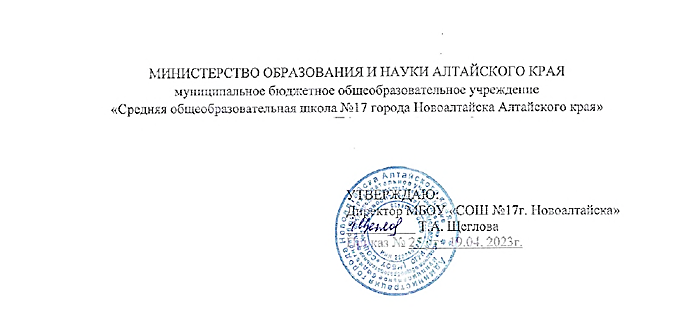 О САМООБСЛЕДОВАНИИмуниципальное бюджетное общеобразовательное учреждение«Средняя общеобразовательная школа №17 города Новоалтайска Алтайского края»за 2022 годПредседатель комиссии: Щеглова Т.А.Члены комиссии: Огнянникова О.Ю., Герман Н.М., Захарова О.В., Шумилова О.В., Мутовина Л.Ю., Печенюк Л.В., Иванова В.Ю., Плотникова Н.Ю.Отчет рассмотрен на заседании Управляющего совета муниципального бюджетного общеобразовательного учреждения «Средняя общеобразовательная школа №17 города Новоалтайска Алтайского края» «19» апреля 2023 г., протокол заседания № 3.Новоалтайск, 2023 г.Содержание1. Организационно-правовое обеспечение образовательной деятельности1.1. Общие сведения об организации:МБОУ «СОШ №17 г. Новоалтайска» представляет собой модель классической общеобразовательной школы, открытой для обучающихся, их родителей (законных представителей), новых инициатив и широких перспектив развития. Являясь общеобразовательным учреждением, школа ориентируется на обучение, воспитание и развитие всех учащихся в целом и каждого в отдельности (с учетом возрастных, физиологических, психологических, интеллектуальных и личностных особенностей, образовательных потребностей и возможностей), создавая адаптивную педагогическую систему и максимально благоприятные условия для умственного и физического развития каждого ребенка. Муниципальное бюджетное общеобразовательное учреждение «Средняя общеобразовательная школа № 17 города Новоалтайска Алтайского края» (далее - Школа) располагается в типовом здании в левобережной части города. Большая часть территории микрорайона школы представлена частным сектором старой застройки, мало многоэтажных домов. Вследствие этого школа испытывает недостаток обучающихся из числа детей, проживающих в микрорайоне образовательной организации и осуществляет прием детей в Школу из других микрорайонов города Новоалтайска.Управленческая команда1.2. Организация учебного процессаВыводы: проведенная оценка организации учебного процесса позволяет сделать вывод, что в МБОУ «СОШ №17 г. Новоалтайска» созданы оптимальные организационные условия для реализации общеобразовательных программ с целью обучения, воспитания, развития. Форма обучения в школе очная.	Обучение осуществляется на русском языке.2. Структура и система управления2.1. Структура управленияУправление МБОУ «СОШ №17 г. Новоалтайска» осуществляется в соответствии с законодательством Российской Федерации, региональными законами и нормативными правовыми актами, Уставом школы на основе сотрудничества руководства школы и всех участников образовательного процесса.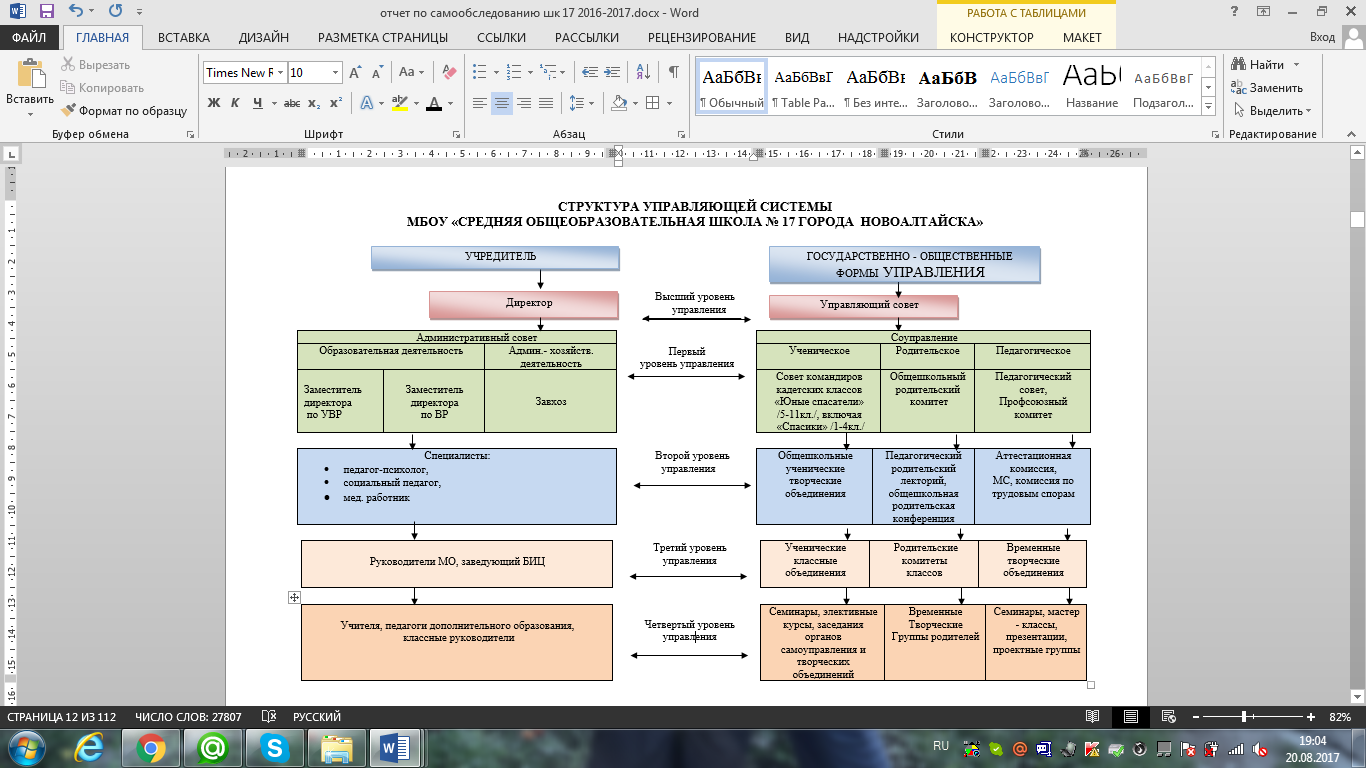 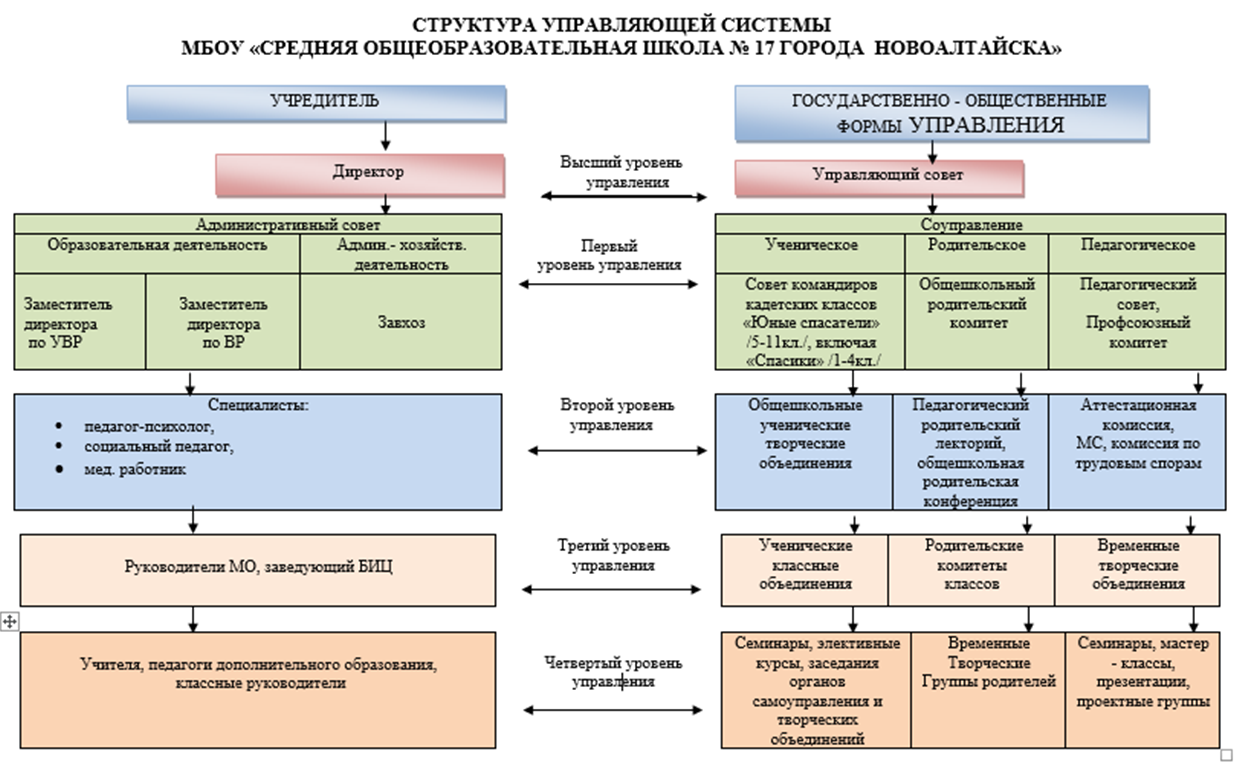 2.2. Система управленияСтратегическое управление образовательной организацией осуществляется на уровне директора школы, заместителей директора, педагогического совета, Управляющего совета.Тактическое управление осуществляется на уровне заместителей директора, методического совета и методических объединений.Структура управления выстроена с учетом специфики образовательной организации, соответствует Уставу, обеспечивает единство действий всех сторон образовательно-воспитательного процесса. В соответствии с поставленными целями осуществляется мониторинг образовательного процесса: контроль обучения (сбор и анализ информации об успеваемости обучающихся), воспитательного процесса, о ходе достижения качественных результатов. Сведения о наличии постоянного обновления профессиональных знаний в управленческой деятельности коллектива.Доля административных работников, имеющих переподготовку по дополнительной профессиональной программе «Государственное и муниципальное управление», с присвоением квалификации: менеджер, составляет 100% (директор школы, заместитель директора по УВР, заместитель директора по ВР).2.3. Оценка результативности и эффективности системы управленияПланом работы образовательного учреждения предусмотрен внутришкольный контроль. В основу внутришкольного контроля положен анализ результатов труда педагогов и состояния образовательного процесса.Внутришкольный контроль осуществлялся по следующим направлениям:выполнение Закона РФ «Об образовании в Российской Федерации»;исполнение Дорожной карты учреждения;реализация рабочих образовательных программ;ведение школьной документации;качество знаний обучающихся;контроль качества преподавания;анализ результатов промежуточной и итоговой аттестации обучающихся;работа методических объединений, библиотеки;исполнение принятых коллективных решений, нормативных актов;охрана труда и здоровья участников образовательного процесса;организация питания и медицинского обслуживания обучающихся;реализация программы воспитания и ее результативность;соблюдение Устава, правил внутреннего трудового распорядка и иных локальных актов школы; выполнение требований СаНПиН.В течение года проводился анализ достигнутых результатов, изучались потребности участников образовательного процесса, выявлялись сильные и слабые стороны жизнедеятельности школы, внедрялись новые способы взаимодействия с социальными партнерами, проводилась работа по анализу и внедрению положительного опыта участников образовательного процесса. На основе анализа формулировались цели и задачи работы, планировались мероприятия по направлениям:организация образовательной деятельности школы, направленной на получение образования; работа с педагогическими кадрами;методическая работа;психолого-педагогическое и медико-социальное сопровождение учебно-воспитательного процесса;руководство образовательным и воспитательным процессом;работа с родителями (законными представителями), общественностью.Контроль и руководство осуществлялся через посещение уроков, внеклассных мероприятий; проверку электронного журнала, тетрадей, дневников обучающихся; бесед с педагогами и учениками; контрольные, практические, лабораторные, дигностические работы и срезы; анкетирование родителей (законных представителей) и обучающихся. Контроль осуществлялся в виде плановых мероприятий в соответствии с утвержденным планом внутришкольного контроля, который обеспечивал периодичность и исключал нерациональное дублирование в организации проверок. В течение учебного года по итогам ВШК составлены управленческие справки.Предписания органов, осуществляющих государственный контроль в сфере образования. Отчёты об исполнении предписаний Предписаний органов, осуществляющих государственный контроль в сфере образования, не имеется.Выводы: необходимо усилить контроль по исполнению принятых нормативных актов, своевременному устранению нарушений, выявленных в ходе проведения проверок.2.4. В целях повышения эффективности образовательного процесса создана система сотрудничества школы с организациями-партнерами:•	Комитет по образованию Администрации города Новоалтайска;•	КГБУ ДО «Алтайский краевой центр детского отдыха, туризма и краеведения «Алтай»;•	Главное управление МЧС России по Алтайскому краю (ГУ МЧС России по Алтайскому      краю);•	26,27 пожарно-спасательные части 3-го пожарно-спасательного отряда Федеральной      противопожарной службы Государственной противопожарной службы Главного       управления МЧС России по Алтайскому краю;•	МБОУ ДО «Детско-юношеский центр г. Новоалтайска» (ДЮЦ);•	Городской центр культуры «Современник» (ГЦК);•	«Центральная городская библиотека им. Л.С.Мерзликина» (ЦГБ);•	КГБУЗ «Городская больница  им. Л.Я.Литвиненко г. Новоалтайск» (НГБ);•	Отдел министерства внутренних дел России по  г. Новоалтайску (ОМВД России: ОДН          ОУУП и ПДН, ОГИБДД);•	Комиссия по делам несовершеннолетних и защите прав детства (КДН и ЗП).2.5. Оценка организации взаимодействия семьи и школы:В рамках создания единой воспитательной системы школы и семьи разработан и реализуетсяплан работы с родителями.	В 2022 году осуществлялась совместная деятельность участников образовательного процесса, продолжалась работа с родителями (законными представителями) по привлечению их к участию в жизни школы. Совершенствовалась система педагогического просвещения родителей, консультирования через проведение тематических родительских собраний, работу по психолого-педагогическому просвещению родителей, через решение проблем обучающихся на заседаниях ППк.На уровне школы осуществляли свою деятельность Управляющий совет (председатель Захарова О.В.), общешкольный родительский комитет (председатель Демаков С.В.), «Родительский контроль питания», «Родительский патруль» по профилактике ПДД.Часть вопросов обсуждалась и решалась посредством родительских групп в различных мессенджерах (WhatsApp, др.).  В связи с распространением новой короновирусной инфекции COVID-19 очный формат общения с родителями был ограничен, однако индивидуальная работа с родительской общественностью осуществлялась преимущественно в условиях школы.Тематика проведенных групповых мероприятий с родителями:1.	РС «Особенности обучения во 2 классе. Первые уроки  школьной отметки» (сентябрь), очно, 2В2.	РС «О воспитании у детей интереса к чтению», с предварительным анкетированием (ноябрь), 2В3.	РС «Трудовое воспитание в семье», мини – анкетирование + памятка (февраль), 2В4.	РС Итоги прошлого учебного года – «Перелистывая страницы …», очно, 2В5.	Анкетирование «Возрастные особенности детей 10- летнего возраста», 3А6.	Анкетирование родителей «Воспитанность детей», 3А7.	Родительское собрание «Результаты 1 четверти», 3А8.	РС «Семейные традиции и способность ребёнка трудиться в коллективе, в семье. Что нужно знать родителям о физиологии младшего школьника».9.	РС ««Результаты 2 четверти. Рекомендации родителям и помощь преодоления трудностей в обучении «Мой ребёнок – третьеклассник!», 3А                                             10.	РС «Правила поведения в сети Интернет, об угрозах и способах их предотвращения, о профилактике суицидального поведения. Буллинг, кибербуллинг» , 3А                              11.	РС «Обсуждаем новый ФГОС НОО», 3А12.	РС «Особенности учебной деятельности третьеклассников с использованием образовательной платформы «Google class»., 3Б13.	РС «Мотивация к обучению. Как помочь своему ребенку» (С использованием рекомендаций по методике Н.Е. Щурковой «Ситуация успеха и ее создание», 3Б 14.	РС «Роль родителей в формировании навыков жизнестойкости у детей. ФГОС НОО: ознакомление родительской общественности с нормативными актами и документами», 3Б15.	Информирование родителей о мерах по профилактики наркотической зависимости, употребление ПАВ, пропаганде здорового образа жизни, 3Б16.	Информирование родителей о возможности организации летнего досуга в период летних каникул, 3Б17.	РС «Кризис взросления младшего школьника. Итоги 4 четверти и года», 4А18.	РС «Организация учебного процесса в школе на 2021-2022 учебный год», 7А19.	Экскурсия в зоопарк «Лесная сказка» г. Барнаул, 7А20.	Посещение театра музкомедии, спектакль «Любовь и голуби», 7А21.	Посещение театра музкомедии, спектакль «А зори здесь тихие…», 7А22.	РС «Информационная война. Как защитить детей», 7А23.	РС «Переход на новые ФГОС школ России», 7А24.	РС «Особенности подросткового возраста», 7Б25.	РС «Переход на новые образовательные стандарты», 7Б26.	Краевое РС (онлайн) «Предупреждение IT-преступлений в сфере незаконного оборота наркотиков», 8А27.	РС (онлайн) «Информационная манипуляция. Как защитить детей?»,8А28.	Собрание – беседа «Государственная итоговая аттестация выпускников 9 класса», 9А29.	РС «Организация учебного процесса» (с приглашением учителей-предметников), 9А30.	Собрание-дискуссия «Ответственность, самооценка и самоконтроль, как их развивать», 9А31.	РС «Об организации обучения в 2021-2022 учебном году», 11К32.	РС «О проведении ГИА 2022», 11К33.	РС «О порядке проведения ЕГЭ в 2022 году», 11К34.	Онлайн-бесседа «Вся правда о наркотиках или как сказать: «Нет!», 11К35.	Информирование родителей от Госавтоинспекции г. Новоалтайска о соблюдении безопасности на дорогах участниками дорожного движения, 1-11кл.36.	Информирование родителей о безопасности в сети Интернет (методические рекомендации), 1-11кл.37.	Информирование родителей о правилах применения льготного тарифа на железной дороге, 1-11кл.38.	Памятка-онлайн «О безопасности вблизи водоемов в осенне-зимний период и правилах окзания первой помощи пострадавшим», 1-11кл.39.	Онлайн-обращение Уполномоченного по правам ребенка в Алтайском крае Казанцевой О.А. о недопустимости владения оружием детьми, 1-11кл.40.	Ознакомление родителей с Обращением Минобрнауки Алтайского края  «О соблюдении мер безопасности при росте заболеваемости», 1-11кл.41.	Онлайн-информирование «Памятка для граждан о действиях в случае бессимптомного, легкого течения COVID, ОРВИ», 1-11кл.42.	Информирование родителей о Всероссийском онлайн-родительском собрании «Информационная манипуляция. Как защитить детей», 1-11кл.Вывод: в целом сотрудничество семьи и школы является продуктивным. Продолжается работа по созданию единой воспитательной системы школы и семьи, достигнуто взаимопонимание между участниками образовательного процесса по важным вопросам обучения и воспитания.2.6. Информатизация позволила поднять на более высокий уровень все сферы деятельности школы:автоматизирован процесс управления школой;функционирует автоматизированная информационная система «Сетевой край. Образование» (электронный журнал - 1-11 классы);     - организована локальная сеть, подключено 100% кабинетов; активно используются в учебно-воспитательном процессе интерактивные доски и имеющиеся в наличии электронные и цифровые образовательные ресурсы;связь и обмен информацией с Министерством образования и науки Алтайского края, другими ОО осуществляется через электронную почту.2.7. Сведения о социальном статусе обучающихся школыНа период начала нового учебного года на основе данных классных руководителей в школе формируется социальный паспорт школы, который отражает состояние социальной жизни обучающихся школы, а также характеристику их семей. Проведено изучение условий семейного воспитания обучающихся; выявление факторов риска в семьях. Социальный паспорт школа на 01.09.2022г.В течение учебного года с обучающимися проводилась работа, обеспечивающая коррекцию поведения, успеваемости и посещаемости. Классными руководителями осуществлялся ежедневный контроль за посещаемостью учебных занятий. На обучающихся «группы риска» разработаны социально - педагогические карты (ИПР), где спланированы профилактические мероприятия, которые проводят классный руководитель, социальный педагог, педагог-психолог,  другие специалисты по оказанию социально – психологической поддержки, устранению причин отклонения в поведении детей, обозначены контрольно-профилактические мероприятия администрации школы. В течение учебного года в системе проводилась работа по повышению правовой грамотности обучающихся и их родителей с целью профилактики девиантного поведения, поведенческая реакция S-характера.Соблюдение интересов и законных прав обучающихсяРабота по защите социальных прав несовершеннолетних обучающихся осуществляется в соответствии с Конвенцией о правах ребенка, Семейным Кодексом РФ, Федеральным Законом РФ от 24 июля 1998 года «Об основных гарантиях прав ребенка в Российской Федерации»,Положениями и Инструкциями Министерства образования РФ, Министерства образования и науки Алтайского края, локальными актами образовательного учреждения.Взаимодействие с органами опеки и попечительства по социально-педагогическомусопровождению приемных семей, профилактике беспризорности среди несовершеннолетнихВ течение учебного года  систематически  осуществлялась работа по выявлению случаев нарушения законодательства по профилактике безнадзорности и правонарушений несовершеннолетних, по нарушению прав детей, соблюдению Семейного кодекса РФ. Охрана прав детстваНа школьном учете состоит – 7 опекаемых детей  По прописке, в детском садике - 1 опекаемый Причины установления опеки:	- родители умерли – 2 человека  - лишены родительских прав – 3 человека- по согласию на установление опеки одного из родителей –   3 человекаКоличество опекаемых, получающих: - пособие по опеке и пенсию по потере кормильца – 7 человекОрганизация работа по профилактике правонарушений и правонарушений, беспризорности среди несовершеннолетнихцелях профилактики правонарушений и беспризорности и правонарушений, беспризорности среди несовершеннолетних школы проводится систематическая работа согласно плану, разработанному совместно с ОДН ОМВД России по г. Новоалтайску, осуществляется взаимодействие с Управлением социальной защиты населения, органами опеки и попечительства КОА г. Новоалтайска.Своевременное информирование, организация совместных рейдов в семьи, находящиеся в социально опасном положении, дают положительные результаты в оказании помощи несовершеннолетним, совершившим правонарушение.Профилактическая работа с обучающимися данной категории проводится в рамках мероприятий межведомственной индивидуальной программы реабилитации и адаптации.В ОО реализуется технология наставничества, в которой дети «группы риска», требующие особого контроля со стороны школы, закреплены за педагогами ОО, которые осуществляют систематическое психолого-педагогическое сопровождение обучающихся. Сформировано 6 действующих наставнических пар. В рамках данной работы в течение учебного года в системе осуществлялось психолого-педагогическое сопровождение детей и их семей. В ходе анализа работы по социально – педагогическому направлению за 2022 год определены часто встречающиеся проблемы, требующие решения и ообого внимания педагогв и родителей (законных представителей) обучающихся:- неадекватное и девиантное поведение, дезадаптация подростков в социальной среде;- неблагополучие семьи;- сложность нахождения в социуме, дезадаптация по отношению к нормам социальной жизни и к жизни в коллективе, криминальный контакт;- дефицит воспитательного потенциала семьи.Психолого-педагогическое сопровождение обучающихся школы Под психолого-педагогическим сопровождением лиц с ограниченными возможностями здоровья можно понимать комплексную технологию психолого-педагогической поддержки и помощи обучающемуся и его родителям в решении задач, связанных с развитием, обучением, воспитанием, социализацией со стороны специалистов различного профиля. Цель психолого-педагогического сопровождения обучающихся: обеспечение диагностического, коррекционно-реабилитационного, психологического и социального сопровождения обучающихся с ограниченными возможностями здоровья. Задачи психолого-педагогического сопровождения обучающихся: организация комплексной диагностики уровня актуального развития обучающихся.Отслеживание динамики развития обучающихся специалистами.Разработка и реализация комплексных программ сопровождения.Разработка и реализация программ профилактической работы.Организация консультативной работы. 		Для детей с ограниченными возможностями здоровья в школе созданы оптимально возможные на данный период условия для обучения и развития. В соответствии с предписаниями индивидуальных программ реабилитации, а также согласно образовательной программе, рекомендациям городской психолого-медико-педагогической комиссии, разрабатываются индивидуальные маршруты, программы сопровождения. 		В учебный план и план воспитательной работы вводятся оздоровительные и коррекционно-развивающие занятия. Помимо этого, с обучающимися ведет коррекционную работу педагог-психолог. Организовано индивидуальное обучение на дому для больных детей на основании справок медико - социально - экспертной комиссии. 		С целью социальной адаптации детей с ограниченными возможностями здоровья осуществляется активное привлечение их к массовым мероприятиям, проводимым в школе, направленным на формирование толерантного отношения к людям с ограниченными возможностями: классные часы, беседы, консультации, конкурсы рисунков, участие в фестивалях, олимпиадах, спортивных мероприятиях и др. Осуществляется привлечение детей в учреждения дополнительного образования: работу кружков, секций различной направленности, клубов по месту жительства, художественных и музыкальных школ.		В МБОУ «ОШ №17 г. Новоалтайска» для обучения детей с ограниченными возможностями здоровья созданы необходимые условия: индивидуальные учебные планы, удобное время занятий, сопровождение классными руководителями, помощь учителей предметников, социального педагога и педагога-психолога. В школе оборудованы: кабинет педагога-психолога, логопеда: учебно-дидактические пособия, картотеки, дидактические игры, схемы, алгоритмы; компьютер, принтер.Из числа обучающихся школы 10 являются детьми-инвалидами, из них 4 ребенка инвалида с ОВЗ, детей с ОВЗ -  27.В течение года в системе осуществляется психолого-педагогическое сопровождение детей-инвалидов, детей-инвалидов с ОВЗ и детей с ОВЗ обучающихся в школе. Проводятся консультации для родителей. Проводится контроль соблюдения здоровьесберегающего режима детей в учебное время в соответствии с группой здоровья.Разработаны и реализуются индивидуальные программы медико-психолого-педагогического сопровождения детей.Обучающиеся из числа детей-инвалидов, детей-инвалидов с ОВЗ и детей с ОВЗ вовлекаются в социально значимые виды деятельности: участвуют в конкурсах детского творчества краевого, районного и школьного уровней, общешкольных мероприятиях, что способствует повышению уровня их социализации.2.8. Анализ работы по изучению мнения участников образовательных отношений и потребителей о деятельности школыПри проектировании учебного плана ежегодно проводится мониторинг мнения потребителей образовательных услуг.В период 2022 года в образовательной организации проводилось изучение мнения родителей /законных представителей/  обучающихся о качестве оказания школой образовательных услуг. Анкетирование включало четыре группы вопросов:Удовлетворенность организацией учебно-воспитательного процесса Оценка качества образования, в том числе содержания, процесса и результатаУдовлетворенность работой школы по сохранению и укреплению здоровья обучающихся.Удовлетворенность психологическим климатом в школе.Удовлетворенность участием в управлении школой и владением информацией о школе.В целом  удовлетворенность качеством образовательных услуг родителями (законными представителями) обучающихся  достаточно высокая – 91%.Данные анкетирования родительской общественности обсуждались с педагогами школы на совещании при директоре, с родителями /законными представителями/ детей на заседаниях общешкольного родительского комитета, Управляющего совета школы, на классных родительских собраниях. В ходе обсуждения итогов анкетирования участниками образовательных отношений были высказаны предложения по повышению качества предоставляемых школой образовательных услуг.3. Содержание и качество подготовки обучающихся  3.1. Контингент учащихся В 2022 году в МБОУ «СОШ №17 г. Новоалтайска» обучалось:За период с 2020 по 2022 г.г. в школе наблюдается увеличение количества обучающихся на ступени начального общего образования, что ведет к общему увеличению контингента учащихся школы. Увеличение контингента школьников связано с тенденцией повышения рождаемости детей в г. Новоалтайске и организацией кадетского образования и воспитания с 1 по 11 класс в МБОУ «СОШ №17 г. Новоалтайска», вследствие чего в школе обучаются дети из разных микрорайонов города. Дальнейшая имиджевая политика, качество образовательных услуг, предоставляемых образовательной организацией, будут способствовать увеличению контингента обучающихся в школе.Вывод: весь период своего функционирования МБОУ «СОШ №17 г. Новоалтайска» выполняет государственное муниципальное задание в соответствии с плановыми показателями.3.2. Содержание подготовки обучающихсяОбразовательные программы, реализуемые в ходе образовательно-воспитательного процесса, характеризуются четкой структурой, аналитическим обоснованием программ, основными концептуальными подходами и приоритетами, целями и задачами; принципом построения образовательного процесса, определяет цели, задачи, организацию образовательных отношений. Реализация образовательных программ обеспечивается учебно-методическими комплектами, пособиями, материалами в соответствии с утвержденным Федеральным перечнем учебной и методической литературы, рекомендованных или допущенных к использованию в образовательном процессе. Обучающиеся имеют возможность бесплатного пользования учебниками, учебно-методической и справочной литературой.Образовательные программы реализованы в образовательно-воспитательном процессе в полном объеме, направлены на выполнение Федерального Закона «Об образовании в Российской Федерации», достижение прогнозируемого педагогического результата и выполнение социального заказа.МБОУ «СОШ№17 г. Новоалтайска» реализует ФГОС НОО, ФГОС ООО, ФГОС СОО на основе разработанных ООП НОО, ООП ООО, ООП СОО, а также АООП на уровне НОО, ООО.3.3. Качество предметной подготовкиКачество образовательных результатов, обучающихся – важнейшее направление деятельности образовательной организации, включающее результаты:•	государственной итоговой аттестации выпускников 11-ых классов; •	государственную итоговую аттестацию выпускников 9-ых классов; •	промежуточную и текущую аттестацию обучающихся; •	мониторинговые исследования качества знаний, обучающихся (ВПР); •	участие и результативность в школьных, городских, краевых и др. предметных олимпиадах, конкурсах, соревнованиях.Качество подготовки выпускников школы напрямую зависит от их результатов обучения на разных уровнях образования. Вследствие этого ежегодно школа осуществляет мониторинг качества образованиях в 1-11 классах. Сравнительный анализ успеваемости и качества знаний по годамВ МБОУ «СОШ №17 г. Новоалтайска» в течение трех учебных лет наблюдается нестабильность качества знаний: на уровне начального общего образования: повышение в 2020-2021 учебном году и понижение в 2021-2022 учебном году, на уровне основного общего образования значительное снижение показателей, на уровне среднего общего образования показатель качества повысился к предыдущему на 11,2%. Проведённый анализ низких результатов выявил следующие причины: внешние причины:  снижение ценности образования в обществе, нестабильность существующей образовательной системы,  несовершенство организации учебного процесса (традиционные уроки, перегрузка учащихся,   пробелы в знаниях, отрицательное влияние извне – улицы, семьи.), - движение учащихся, - выбытие учащихся с высокими баллами, - прибытие учащихся с низким уровнем знаний, - высокая нагрузка учителей,  кадровый дефицит, - отсутствие родительского контроля. Внутренние причины неуспеваемости:  дефекты здоровья школьников,  низкое развитие интеллекта,  отсутствие мотивации учения,  слабое развитие волевой сферы у учащихся.Результаты прохождения ГИА учащимися 9 класса в 2021-2022 учебном годуНа основании приказа Министерства просвещения Российской Федерации от 16.03.2021 года № 104/306 «Об особенностях проведения итоговой аттестации по образовательным программам основного общего образования в 2021/2022 учебном году было 2 обязательных экзамена (русский язык и математика) и два экзамена по выбору учащихся. Обязательные экзамены дети с ОВЗ могли сдавать в виде ГВЭ. На итоговую аттестацию вышли 53 человека (9а, 9б класс).Общие результаты ГИА-9Качество знаний: русский язык-54,90 %, математика-52,94 %.Общие результаты ГИА-9 (ГВЭ)Аттестаты особого образца получили в 2022 году – 6 чел.,  11,53 % Общие результаты ГИА-11Результаты ВПР (осень 2022)В целях обеспечения мониторинга качества образования в МБОУ «СОШ № 17 г. Новоалтайска», в соответствии с приказом Министерства образования и науки Алтайского края от 09.02.2022 года № 112 « О проведении мониторинга качества подготовки обучающихся образовательных организаций Алтайского края в форме всероссийских проверочных работ в 2022 году», письмом комитета по образованию Администрации г. Новоалтайска «Порядок и график проведения ВПР в 2022 году (осень) от 23.08.2022 № 1737,приказа директора школы МБОУ «СОШ № 17 г. Новоалтайска» от 28.08.2022 г. № 39/2 « О назначении организаторов на ВПР(осень 2022)» в 2022-2023 учебнм году были проведены Всероссийские проверочные работы по учебным предметам, целью которых было выявление уровня подготовки и определение качества образования обучающихся 5-9 классов.Проведение ВПР осуществлялось в соответствии с методическими рекомендациями и инструкциями для образовательных организаций, а также графиком проведения ВПР.Анализ результатов ВПР (осень 2022)По результатам анализа всех работ по всем предметам можно отметить самые кризисные ситуации:  	Русский языкВыводы: Анализ результатов выполнения ВПР позволил выделить несколько недостатков, пробелов в подготовке по русскому языку: умение проводить все виды разборов, распознавать простые предложения с обращением и однородными членами, определять лексическое значение слова, выделять основную мысль текста.1. В содержательной линии «Орфография» недостаточно высокий процент выполнения зафиксирован по заданиям базового уровня сложности, направленных на оценку следующих планируемых результатов: умение определять наличие в словах изученных орфограмм. 2. Следует включить в работу некоторые пункты: продолжить работу над разборами (1,2,3,4); анализом текстов; 3. Выстроить работу на уроках по записи текстов, направленных на знание орфографических и пунктуационных правил русского языка. Рекомендации: усилить работу со слабоуспевающими и одаренными детьми, это даст стабильность и системность; грамотно строить методическую работу по предупреждению ошибок- графических, орфографических; уделять особое внимание целенаправленному повторению ключевых тем, предусмотренных образовательной программой МатематикаВыводы: По итогам проверочной работы выявлена объективная индивидуальная оценка учебных достижений каждого обучающегося за прошлый год, выяснены причины потери знаний, намечены меры по устранению выявленных пробелов. У некоторых учащихся хорошо развиты умения: находить часть числа и число по его части; оценивать размеры реальных объектов окружающего мира; извлекать информацию, представленную в таблицах и диаграммах; сравнивать обыкновенные дроби; умение находить значение арифметического выражения с обыкновенными дробями и смешанными числами, содержащего скобки. Вызвали затруднения логические задачи, текстовые задачи на проценты, умение применять геометрические представления при решении практических задач, а также на проверку навыков геометрических, неправильно использовали свойства чисел и правила действий со смешанными числами при выполнении вычислений.Рекомендации: По результатам анализа спланировать коррекционную работу по устранению выявленных пробелов: организовать сопутствующее повторение на уроках, ввести в план урока проведение индивидуальных тренировочных упражнений для отдельных учащихся. Сформировать план индивидуальной работы с учащимися слабомотивированными на учебную деятельность. Провести работу над ошибками (фронтальную и индивидуальную), рассматривая два способа решения задач. Совершенствование умений владения навыками письменных вычислений. Вести работу с одаренными детьми – решение задач повышенной трудности, где требуется проводить логические обоснования, доказательство математических утверждений.Биология Выводы: Обучающиеся в целом справились с предложенной работой и показали базовый уровень достижения предметных и метапредметных результатов, однако результаты отдельных заданий требуют дополнительной работы по устранению недочётов. На высоком уровне у учащихся сформированы умения: - знание о живой природе, закономерностях её развития - умеют применять знаки и символы о жизнедеятельности цветковых растений Типичные ошибки: - Свойства живых организмов (структурированность, целостность, обмен веществ, движение, размножение, развитие, раздражимость, приспособленность, наследственность и изменчивость) их проявление у растений, животных, грибов и бактерий; - Процессы жизнедеятельности растений. Обмен веществ и превращение энергии: почвенное питание и воздушное питание (фотосинтез), дыхание, удаление конечных продуктов обмена веществ. Транспорт веществ. Движение. Рост, развитие и размножение растений. Половое размножение растений. Оплодотворение у цветковых растений. Вегетативное размножение растений; - Организм. Классификация организмов. Принципы классификации. Одноклеточные и многоклеточные организмы; - Среды жизни; - Соблюдение правил поведения в окружающей среде. Бережное отношение к природе. Охрана биологических объектов.Причины:- Не умение определять понятия, создавать обобщения, устанавливать аналогии, классифицировать, самостоятельно выбирать основания и критерии для классификации; - Не умение осознанно использовать речевые средства в соответствии с задачей коммуникации для выражения своих чувств, мыслей и потребностей; планирование и регуляция своей деятельности; владение устной и письменной речью, монологической контекстной речью; - Не умение формирования первоначальных систематизированных представлений о биологических объектах, процессах, явлениях, закономерностях, об основных биологических теориях, об экосистемной организации жизни, о взаимосвязи живого и неживого в биосфере, о наследственности и изменчивости; овладение понятийным аппаратом биологии;- Не умение формирования основ экологической грамотности: способности оценивать последствия деятельности человека в природе, влияние факторов риска на здоровье человека; выбирать целевые и смысловые установки в своих действиях и поступках по отношению к живой природе, здоровью своему и окружающих; осознание необходимости действий по сохранению биоразнообразия и природных местообитаний видов растений и животных.Рекомендуется: - по результатам анализа спланировать коррекционную работу по устранению выявленных пробелов; - организовать сопутствующее повторение на уроках по темам, проблемным для класса в целом; - организовать индивидуальные тренировочные упражнения для учащихся по разделам учебного курса, вызвавшим наибольшее затруднение.Английский языкВыводы:Наиболее устойчивые умения сформированы в таком виде речевой деятельности, как чтение (задание 2,4). Несколько ниже уровень сформированности навыков использования языкового материала в коммуникативно-ориентированном контексте (грамматика и лексика, задания 5 и 6). Анализ работ подтвердил вывод, сделанный по результатам выполнения раздела «Грамматика и лексика» — ученики в письменной речи испытывают определенные трудности при применении видовременных форм глагола, словообразовании, употреблении фразовых глаголов.Задание по говорению (задание №3) показало, что умение создавать самостоятельные монологические высказывания по предложенной речевой ситуации развито у обучающихся плохо Многие обучающиеся допускали ошибки в задании № 2, при выразительном чтении текста, поэтому не набрали максимальных 2 балловИз представленных данных видно, что результаты ВПР показали низкий уровень овладения некоторыми школьниками базовыми знаниями по английскому языку Результаты выполнения ВПР по английскому языку показывают, что обучающиеся 8 класса имеют в целом удовлетворительный уровень знаний предмета. Умения в рецептивных видах речевой деятельности (аудирование и чтение) сформированы на низком уровне у большинства обучающихся. Уровень сформированности умений в говорении и использовании лексико-грамматических средств, а также навык осмысленного чтения вслух является неудовлетворительнымНесоответствие результатов ВПР школьным отметкам в журнале у всех обучающихся, выполнявших работу, а также неудовлетворительные результаты сформированности умений в говорении можно объяснить отсутствием опыта выполнения заданий в компьютеризированной форме. Традиционно контроль предметных результатов проходит по заданиям, предъявляемым на бумажном носителе, а по говорению в беседе с учителем.Анализируя результаты выполнения ВПР по английскому языку, необходимо отметить, что дефициты, которые образовались у обучающихся в начальной школе при усвоении базового материала, не дали им возможности овладеть более сложными предметными навыками и умениями и усвоить более сложный материал в основной школе. Более того, не удалось ликвидировать ряд недостатков, тянущихся из начальной школы: незнание правил чтения вслух на английском языке, произносительные ошибки, имеющие смыслоразличительный характер, ошибки в употреблении грамматических структур элементарного уровня (глагол to be, окончание в глаголах 3-его лица единственного числа Present Simple, степени сравнения прилагательных).Следует обратить внимание учителей на объективность оценивания знаний по предмету, на объекты контроля по иностранным языкам, нормы и критерии оценки знаний обучающихся.Рекомендации.Продумать способы повышения как внешней, так и внутренней мотивации к изучению английского языка в целом и выполнения конкретных заданий в частности и внедрить их в обучение;Усилить работу со слабыми обучающимися за счет мониторинга дефицитов и адресной индивидуализации и дифференциации заданий с помощью специально подготовленных для таких детей дистанционных программ (там, где это возможно) и индивидуальных траекторий обучения;Интенсивнее работать над формированием и развитием метапредметных навыков и умений;Перейти на коммуникативно-когнитивную методику обучения, что подразумевает отказ от грамматико-переводного метода и использование активных методов обучения с вовлечением всех учащихся в активный учебный процесс, в ходе которого только и возможно формирование и развитие как предметных, так и метапредметных умений и навыков;Проводить урок на английском языке, создавать на уроке естественные коммуникативные ситуации, повышать мотивацию учащихся и их интерес к изучению иностранного языка;Шире использовать на уроке работу в парах и малых группах, вовлекать всех учащихся в активное овладение иностранным языком;Для достижения поставленных в ФГОС целей необходимо в полной мере использовать ИКТ: практиковать задания формата ВПР по развитию умений в говорении не реже 1 раза в четверти;8.Перенести акцент с выполнения репродуктивных заданий на задания продуктивные, что не только позволит повысить уровень языковых навыков, но и даст положительный эффект в области говорения и создания письменных текстов. Согласно полученным результатам ВПР (осень 2022) имеем   значительное снижение результатов по сравнению с итоговой оценкой за 2021 – 2022 учебный год по русскому языку и математике, биологии, английскому языку.Причины несоответствия результатов ВПР и оценок за 2021 – 2022 учебный год (причины снижения качества знаний по результатам ВПР): - Низкий уровень сформированности навыков самоконтроля, включая навыки внимательного прочтения текста задания, предварительной оценки правильности полученного ответа и его проверки.- Слабая успеваемость обучающихся в 2021 – 2022 учебном году. - Особенности формулировки и характер задания (для отдельных учащихся, не поняли задание и, как следствие, выполнили его неверно)    Пропуски уроков по состоянию здоровья отдельными учащимися в течение года и, как следствие, недостаточное усвоение материала необходимого для успешного выполнения ВПР. - Индивидуальные особенности некоторых учащихся (в том числе эмоциональное состояние во время выполнения работы, медлительность и нехватка времени на сосредоточенное выполнение заданий (старались сделать всё, быстро, но неверно). - Слабо поставленная учебная мотивация и воспитательная работа классным руководителем с классом. - Низкая мотивация отдельных учащихся к обучению, нежелание учиться. - Недостатки в индивидуальной работе учителя-предметника с учащимися. - Слабая работа с сильными детьми, отсутствие дифференцированных заданий слабым учащимся. – несоответствие заданий в УМК по предметам типам заданий в ВПР.  -недостаток кадрового состава учителей иностранных языков.  Наблюдается и стабильность результатов по некоторым предметам: история, общество, география.Результативность участия в олимпиадах, играх, конкурсах, соревнованиях предметной направленности3.4. Воспитательная работа В соответствии с Концепцией духовно-нравственного воспитания российских школьников, современный национальный идеал личности, воспитанной в новой российской общеобразовательной школе, – это высоконравственный, творческий, компетентный гражданин России, принимающий судьбу Отечества как свою личную, осознающей ответственность за настоящее и будущее своей страны, укорененный в духовных и культурных традициях российского народа.Исходя из этого воспитательного идеала, а также основываясь на базовых для нашего общества ценностях (таких как семья, труд, отечество, природа, мир, знания, культура, здоровье, человек) формулируется общая цель воспитания в общеобразовательной организации – личностное развитие школьников, проявляющееся:в усвоении ими знаний основных норм, которые общество выработало на основе этих ценностей (то есть, в усвоении ими социально значимых знаний);в развитии их позитивных отношений к этим общественным ценностям (то есть в развитии их социально значимых отношений);в приобретении ими соответствующего этим ценностям опыта поведения, опыта применения сформированных знаний и отношений на практике (то есть в приобретении ими опыта осуществления социально значимых дел).С 01.09.2021г. в МБОУ «СОШ №17 г. Новоалтайска» введена в действие Рабочая программа воспитания на 2021 - 2026 учебные годы для обучающихся 1-11 классов. Система воспитательной деятельности школы структурирована через реализацию следующих 10 модулей:В каждом модуле программы были определены воспитательные события (мероприятия), ориентированные на групповую и индивидуальную работу с участниками образовательных отношений: учениками, родителями (законными представителями) детей, педагогами школы.	Основа воспитательной работы с обучающимися – организация внеурочной занятости обучающихся и охват дополнительным образованием. Общая занятость школьников внеурочной деятельностью в 2022 году составила 100%.Мониторинг занятости учащихся МБОУ «СОШ№17 г. Новоалтайска» 2 полугодие 2021-2022учебный годВ период летних каникул на базе ОО работали досуговые площадки, общий охват детей различными мероприятиями составил-100%На базе МБОУ «СОШ №9 г. Новоалтайска, МБОУ «СОШ №10 г. Новоалтайска» в летних пришкольных лагерях отдохнуло – 20 детей младшего школьного возраста. Было трудоустроено в трудовую бригаду 23 старших школьника. Около 100 человек прошли трудовую практику на пришкольной территории.В  МБОУ «СОШ №17 г. Новоалтайска» действуют кадетские классы МЧС. Специализированные кадетские классы МЧС объединены в детско-подростковую организацию «Юные спасатели», младшая ступень которой – «Спасики». В кадетских  классах сформированы органы ученического самоуправления: актив класса (взвода) – командир, командиры отделений, ответственные за учебную деятельность, досуговую, пресс-центр, трудовую деятельность, др.Деятельность органов самоуправления на уровне классных коллективов имеет недостаточную активность, часто формально сформирована. На ступени НОО деятельность органов самоуправления осуществляется в основном под руководством классных руководителей, при их направляющей функции. На ступени ООО дети самостоятельны при планировании, подготовке и проведении мероприятий, функции классного руководителя -  направляющая, корректирующая деятельность. На ступени СОО классный руководитель – это куратор (тьютор) деятельности старших школьников, которые самостоятельно разрабатывают, проводят и анализируют результаты своей деятельности. 	Деятельность органов самоуправления на уровне школы осуществлялась через Совет командиров кадетских классов МЧС (СККК), в который входило по 2 представителя от 5-11классов. На заседаниях СККК обсуждались вопросы планирования деятельности, ответственных за проведение и анализ проведенных мероприятий.В течение учебного года проведены:•Еженедельные линейки-разводы для обучающихся 1-4, 5-11 классов.•Выборы командира кадетских классов МЧС – избран Щенятский Иван, 9А•Акции по соблюдению ПДД при поддержке «Родительского патруля».•Воспитательные мероприятия в соответствии с планом ВР, например: 1сентября, День учителя, Последний звонок и др.Результативность участия в конкурсах, играх, соревнованиях по направлениям дополнительного образованияСравнительный анализ результативности участия детей в конкурсах, олимпиадах, соревнования за последние 3 годаВывод: обучающиеся школы принимают активное участие в конкурсах, олимпиадах, соревнования разного уровня по учебным предметам и направления дополнительного образования детей. За последние три года наблюдается рост участников различных мероприятий, а результатом служит увеличение доли победителей и призеров от общего количества участников.3.5. Коррекционная работа Специальная задача коррекции специфических нарушений, трудностей формирования жизненно необходимых знаний, умений и навыков, имеющихся у воспитанников, осуществляется не только при изучении основных учебных предметов, но и на специальных коррекционно-развивающих занятиях. В старших классах (5, 6 классах) таким предметом является основы социальной жизни, (5-9) - социально - бытовая ориентировка (СБО), на занятиях осуществляется практическая подготовка обучающихся к самостоятельной жизни, формирование у них знаний и умений, способствующих социальной адаптации, повышению общего уровня развития.Занятия внеурочной деятельностью «Ритмика» (1-4кл.)  и «Хореография» (5-11кл.) для детей, обучающихся по основным образовательным программам и для детей с ОВЗ направлены на коррекцию недостатков двигательной, эмоционально-волевой, познавательной сфер, которые достигаются средствами музыкально-ритмической деятельности. Занятия способствуют развитию общей и речевой моторики, ориентировке в пространстве, укреплению здоровья, формированию навыков здорового образа жизни у обучающихся, реализующих ФГОС и ФГОС с ОВЗ.	Деятельность педагога-психолога в ОО направлена на коррекционную работу с детьми,Реализующими АООП на уровне начального общего и основного общего образования и осуществляется в соответствии с разработанными программами коррекционной работы. Эти программы направлены на обогащение чувственного познавательного опыта, нацелены на развитие памяти, мышления, речи, воображения, формирование адекватного восприятия явлений и объектов окружающей действительности в совокупности их свойств, на  коррекцию недостатков познавательной деятельности детей в процессе формирования полноценного восприятия формы, величины, цвета, на формирование пространственно-временных ориентировок, а также на исправление недостатков моторики, совершенствование зрительно-двигательной координации.Коррекционно-развивающая логопедическая работа  а также деятельность дефектолога с обучающимися проводится в рамках образовательного процесса, направленного на усвоение школьной программы с учетом имеющихся у них недостатков в речевом развитии. Целью данной деятельности является коррекция дефектов устной и письменной речи учащихся, способствующая успешной адаптации в учебной деятельности и дальнейшей социализации детей-логопатов.Исходя из цели работы, были выделены основные задачи:- изучение устной и письменной речевой деятельности детей для планирования и проведения коррекционно-воспитательной работы с учётом индивидуальных особенностей учащихся, причин их речевых нарушений;- повышение уровня развития психофизических особенностей и эмоционально – мотивационной сферы;- комплексное развитие речи учащихся, направленное на формирование правильного произношения, обогащение и развитие словаря, развитие грамматического строя речи, формирование связной речи;- воспитание речевой культуры учащихся.Деятельность ППк включает в себя комплексную работу специалистов школы: педагога-психолога, социального педагога, логопеда, педагогов, которые осуществляют системную работу по комплексному изучению, восстановлению, коррекции, развитию и адаптации личности школьника.Направления работы:Оказание ППМС-помощи обучающимся образовательных организаций, реализующих образовательные программы начального общего, основного общего и среднего общего образования. Оказание ППМС-помощи в развитии и социальной адаптации обучающимся с ОВЗ, детям-сиротам и детям, оставшимся без попечения родителей, несовершеннолетним обучающимся, признанным в случаях и порядке, которые предусмотрены уголовно-процессуальным законодательством, подозреваемым, обвиняемым или подсудимыми по уголовному делу, либо являющимся потерпевшими или свидетелями преступления.Проведение диагностической работы с целью выявления детей с повышенным суицидальным риском.Профилактическая работа с обучающимися, педагогами и родителями.Социально-психолого-педагогическое сопровождение детей, состоящих на ВШУ.Основа работы ППМС-службы школы – психологическое сопровождение участников образовательных отношений, создание условий для гармоничного развития обучающихся, диагностика, выявление и оказание помощи в решении возникающих трудностей.Работа ППк была организована в соответствии с планами на 2021-2022, 2022-20223 учебные годы:  обсуждались вопросы адаптации учащихся 1, 5 классов, вновь прибывших обучающихся к условиям обучения в школе, определялась динамика развития обучающихся, направлений психолого-педагогического взаимодействия специалистов в работе с обучающимися, имеющими проблемы в развитии, детей-инвалидов. Данная деятельность осуществлялась при непосредственном участии родителей (законных представителей) детей, каждому из которых была предоставлена специализированная помощь, консультирование по вопросам обучения и воспитания школьников.Мониторинг деятельности ППкВыводы: членами ППк велась групповая и индивидуальная работа с обучающимися, родителями (законными представителями) и педагогами по вопросам психолого-педагогического сопровождения обучающихся. Специалисты и педагоги вели разъяснительную, просветительскую деятельность среди родителей (законных представителей) обучающихся с целью выполнения решений школьного ППк через индивидуальные консультации, выступления на родительских собраниях. В образовательной организации созданы условия для проведения коррекционно-развивающей работы, осуществляется психолого-медико-педагогическое сопровождение обучающихся.4. Востребованность выпускников школе ведется профессиональная ориентация обучающихся, в основе которой предусмотрены мероприятия по профессиональному ориентированию и определению, разъяснению социальных прав обучающимся, формированию начальных профессиональных навыков рамках предметов школьной образовательной программы.Сведения о трудоустройстве и социальной адаптации выпускников  Выпускники школы продолжают обучение в образовательных учреждениях высшего и среднего специального образования   в Алтайском крае и за его пределами. Специальности, выбираемые выпускниками в основном связаны с социально – экономическим профилем школы, также предпочтение при выборе профессии отдаётся техническим специальностям. Приоритетные образовательные организации для выпускников школы: - ФГБОУ ВО «Алтайский государственный технический университет им. И.И. Ползунова», -ФГБОУ ВО «Алтайский государственный университет», - ФГБОУ ВО «Алтайский государственный педагогический университет», - филиал ФГБОУ ВО «Сибирский Государственный Университет путей сообщения» в г. Новоалтайске (Филиал СГУПС в г. Новоалтайске), - КГБПОУ «Алтайский государственный колледж», - КГБПОУ «Алтайская академия гостеприимства», - КГБПОУ «Алтайский архитектурно-строительный колледж», - КГБПОУ «Барнаульский базовый медицинский колледж» и др.Успешной социализации выпускников способствует система профориентационной работы с обучающимися и профилизация на уровне среднего образования.Вывод: базовые профессиональные навыки и теоретические знания, приобретаемые обучающимися на уроках технологии, сотрудничество с ПСЧ №26, 27, воспитательная деятельность школы ориентируют каждого выпускника в определении будущей профессии и выборе сферы занятости на рынке труда.5. Кадровое обеспечение Одним из основных условий результативности работы МБОУ «СОШ №17 г. Новоалтайска» является обеспеченность педагогическими кадрами и соответствие профессионального уровня педагогических работников квалификационным характеристикам. В 2022 году педагогический состав школы составил  31 человека (из них 2 педагога внешние совместители).Укомплектованность кадрами в 2022 годуШкола укомплектована кадрами на 100%.Педагоги образовательной организации систематически проходят повышение квалификации через очные, очно-заочные, дистанционные курсы, участие в вебинарах, самообразование, посещение семинаров, уроков и воспитательских занятий, повышают свой профессиональный уровень.Общие сведения о кадрахУровень квалификации педагогических работниковВывод: доля педагогов, аттестованных по основной должности, составляет 79%. Не аттестовано 6 вновь прибывших педагогов, что составляет 21%.Доля педагогов, имеющих высшее профессиональное образование составляет 90%. (25 педагогов)2022 году доля педагогов, прошедших курсы повышения квалификации, составила 100%, что выше на 3% по сравнению с 2021 г.6. Учебно-методическое обеспечение Методическая работа в школе организована как целостная система, направленная на реализацию целей и задач Программы развития муниципального бюджетного общеобразовательного учреждения «Средняя общеобразовательная школа № 17 города Новоалтайска Алтайского края».	Структура управления методической, инновационной работы в образовательном учреждении: Методический совет, директор, заместители директора по УВР, ВР, руководители методических объединений.  Деятельность Методического совета регламентирована Положением о методическом советете школы. Планирование работы Методического совета строится через планирование отдельных его заседаний. В конце учебного года проводится оценка работы методической работы школы за прошедший год и подводятся итоги курсовой системы повышения квалификации педагогов школы.  В школе действуют следующие методические объединения учителей:1.	МО учителей гуманитарного цикла – руководитель Анцупова И.П.2.	МО учителей естественно-научного цикла – руководитель Волкова О.Е.3.	МО учителей начальных классов – руководитель Адамова С.А.4. МО учителей физической культуры, ОБЖ, технологии – руководитель Печенюк Л.В.5.МО классныцх руководителей – заместитель директора по ВР Огнянникова О.Ю.На заседаниях профессиональных объединений обсуждались следующие вопросы:проведение предметных недель;подготовка и анализ ВПР, НИКО, ГИА;изучение педагогического опыта коллег-педагогов;изучение нормативных документов;выступления педагогов по темам самообразования;система работы с одаренными учащимися, подготовка и проведение школьного тура олимпиад, участие в городских олимпиадах;формы и методы работы классного руководителя с родителями;реализация ФГОС НОО, ООО;применение цифровых образовательных ресурсов для отработки основных умений и навыков при подготовке к ГИА;обсуждение процесса внедрения федерального государственного стандарта;формы и методы организации самостоятельной работы, учащихся на уроке.Заседания методических объединений проводится не реже одного раза в четверть. Деятельность методических объединений многообразна: проведение открытых уроков, мероприятий, их самоанализ и анализ, отчеты учителей, обзор литературы, методические консультации руководителей по определенной теме, обсуждение результатов контрольных работ и другие формы работы. Большое внимание методические объединения уделяют работе с одаренными учащимися. Вовлечение не только одаренных детей, но и всех остальных учащихся в участие в различных интеллектуальных конкурсах, дает положительный результат: дети с удовольствием пробуют свои силы. Традиционным видом методической работы является проведение предметных декад. В 2021-2022учебном году были запланированы и проведены предметные декады (начальных классов, математики, иностранного языка, истории и обществознания, русского языка и литературы, предметов естественного цикла). Применялись разнообразные формы и методы их проведения. Однако, следует отметить, что часть мероприятий проводится на уровне класса, необходимо продумать вопросы проведения общешкольных мероприятий во время декад и открытых уроков педагогов.Методическую работу организует и координирует методический совет школы. Приоритетными направлениями в работе МС являются:- методическое сопровождение образовательного процесса; - аттестация педагогических работников; - работа с молодыми специалистами;- повышение квалификации и создание условий для непрерывного профессионального развития педагогов;- изучение и внедрение в педагогический процесс новых педагогических технологий. Формы методической работы:- семинар-практикум, - круглый стол, - тренинги,- конкурс профессионального мастерства «Учитель года» (муниципальный этап),- конкурс методических материалов,- аттестация,- участие в научных практических конференциях, вебинарах,- мастер-класс,- индивидуальное консультирование,- разработка и реализация грантов, образовательных проектов,- участие в профессиональных конкурсах,- работа творческих групп.Работа методических объединений содействует освоению учителями современных педагогических технологий: коррекционно-развивающих, игровых, здоровьесберегающих, учебного моделирования, интерактивных, ИКТ-технологий, индивидуального обучения, проектной деятельности, физкультурно-оздоровительных технологий, технологии сотрудничества.В течение года педагоги принимали участие в работе вебинаров, образовательных выставок.Работа по обобщению и распространению передового педагогического опытана городском уровнена краевом уровнеПубликацииПовышение квалификацииУчастие в профессиональных конкурсахВ 2021-2022учебном году педагоги школы участвовали в мероприятиях городского образовательного округа. Педагоги Леськова Н.С., Анцупова И.П., Волкова О.Е., Башкатова А.В., Колодинова М.В., Иванова В.Ю., Коваленко А.Ю., Печенюк Л.В. вошли в состав муниципальных предметно-методических комиссий по предметам Всероссийской олимпиады школьников (муниципальный этап).  Документационное сопровождение методической работы школы: план работы образовательной организации, план работы методического совета школы, планы работы школьных методических объединений учителей, протоколы заседаний, план внутришкольного контроля, портфолио педагогов. В целом задачи методической работы на 2020-2021 год выполнены. Педагоги школы систематически занимались повышением профессионального уровня, презентовали собственный педагогический опыт посредством выступлений, публикаций, проведения открытых уроков, занятий, участия в профессиональных конкурсах. Учителя проявили хорошие организаторские способности, разнообразные формы мероприятий вызвали повышенный интерес и активность учащихся. Увеличилось число учащихся, которые участвовали в мероприятиях, требующих определенного интеллектуального уровня, Вместе с тем, необходимо:активизировать работу педагогического коллектива школы по изучению, обобщению и распространению педагогического опыта;целенаправленное повышение профессионального уровня на основе изучения новых нормативных документов, инструктивно-методических материалов; оказание научно-методической помощи учителям на диагностической индивидуализированной и дифференцированной основе (молодым учителям; учителям-предметникам; классным руководителям и воспитателям; учителям, испытывающим определенные затруднения в педагогической работе; учителям, имеющим разный педагогический стаж; учителям, не имеющим педагогического образования, и др.).7. Библиотечно-информационное обеспечение Основой деятельности школьной библиотеки в 2022 году являлось решение следующих задач:Обеспечение учебно-воспитательного процесса и самообразования путём библиотечно-библиографического и информационного обслуживания учащихся и педагогов.Формирование у школьников навыков независимого библиотечного пользователя, информационной культуры и культуры чтения.Совершенствование традиционных и освоение новых технологий.Создание эффективно действующей системы информирования пользователей библиотеки.Пропаганда здорового образа жизни.Проведение индивидуальной работы с читателями как основы формирования информационной культуры личности школьника.Обеспечение возможности наиболее полного и быстрого доступа к информационным ресурсам.Библиотечно-информационное обслуживание пользователейФормирование основного библиотечного фонда на физических (материальных) носителяхБиблиотечный фонд в МБОУ «СОШ № 17 г. Новоалтайска» на конец 2022 года составляет 5795 экз. За последние 4 года поступило 18 экз. литературы, из них художественной – 6 экз., детской литературы – 1 экз, справочной – 2 экз. Фонд детской и классической практически не обновляется (последнее поступление литературы по школьной программе - 2005 год).  В качестве альтернативы печатным изданиям с 2016 года запущен проект «ЛитРес: Школа», где учащиеся и педагоги имеют возможность пользоваться электронными книгами разной направленности: учебная, художественная, популярная и др.Фонд методической литературы не пополнялся с 2008г. Значительная часть литературы для педагогов устарела. С 2016 года в школе вследствие недостаточного финансирования не оформляется подписка на периодические издания. Старые детские журналы пользуются огромной популярностью среди учащихся, но постепенно утрачивают презентабельный внешний вид.Фонд учебников школы  составляет на  конец  2022г. –9890  комплектов. За 2021-2022 учебный год в библиотеку поступило 1143 комплекта учебников. Кроме этого,  для пополнения фонда активно используются учебники из городского обменно-резервного фонда. Обеспеченность учебниками по школе составляет 100%. Формирование фонда учебниковФонд учебников расположен в книгохранилище. Расстановка произведена по классам. Режим сохранности фонда соблюдается. Все учебники технически обработаны. По мере поступления новых учебников, пополняется и редактируется картотека учебной литературы. Для обеспечения учета при работе с фондом ведется следующая документация:книга суммарного учёта учебного фонда,книга учёта библиотечного фонда поступивших учебников,журнал выдачи учебников по классам,накладные учебники,картотека учебников,папка актов движения учебного фонда,папка с копиями накладных по доставке учебников (Комплектование учебного фонда),копии заказов учебников.Библиотека оснащена: компьютером, принтером, сканером, ксероксом, музыкальным центром, телевизором, DVD проигрывателем. Имеется медиатека, содержащая 276 компьютерных дисков по школьным программам, пособия по подготовке к ЕГЭ, музыкальные произведения, энциклопедии, пособия по ПДД, методические материалы по различным направлениям организации УВП. В библиотеке имеется выход в локальную сеть школы и Интернет.  Ведётся работа с электронным каталогом, который насчитывает более 7 тысяч записей. Педагоги и учащиеся имеют доступ к электронной библиотеке «ЛитРес: Школа».Библиотека располагает печатными и электронными энциклопедиями по разным темам, есть универсальная «Энциклопедии Кирилла и Мефодия», где собрана информация по многим отраслям знаний, они активно используются при обслуживании читателей. Школьники могут не только читать книги, периодику, но и получать доступ к СD-дискам; могут прослушивать и просматривать видеозаписи, используя это для подбора информации к написанию докладов, сочинений, рефератов; для подготовки к урокам.	Содержание информационных ресурсов и условия их использования соответствуют законодательству РФ и соответствуют возрастному цензу. Сведения о книжном фонде библиотеки организации:книжный фонд (всего) – 17439экз.учебной литературы - 9890 компл.художественной литературы – 2708 экз.справочно-методической - 920 экз.всего читателей – 618 чел.книговыдача – 3135посещения – 3177процент охвата - 100%посещаемость (%) – 5,1обеспеченность учебной литературой (%) - 100%обеспеченность художественной литературой - 72%Комплектование фонда:За истекший период было приобретено 1583 экземпляров книг, из них:учебной – 1143 компл..художественной - 0 экз.медиаресурсы – 0 экз.На 1 п/г было выписано – 0 периодических изданий.На 2 п/г было выписано – 0 периодических изданий.Раздел медиатека насчитывает 276 дисков по предметам, в том числе и 26 видеокассет.Основные недостатки:недостаточное колличество средств на приобретение учебников в связи с новым Федеральным перечнем учебников;отсутствие необходимых средств для обновления фонда художественной литературы.Потребность в обновлении книжного фонда - имеется.Финансирование из средств муниципального (краевого) бюджета на основные средстваФинансирование из средств муниципального (краевого) бюджета на приобретение учебников       	Финансовые средства для улучшения материально-технической базы образовательной организации выделяются как из краевого, так и из муниципального бюджетов, но их недостаточно, чтобы решить все существующие проблемы. С 2009 года образовательная организация имеет свой сайт, соответствующий установленным требованиям.Работа с сайтом осуществляется в соответствии с «Регламентом работы сайта МБОУ «СОШ № 17 г.Новоалтайска». На сайте опубликованы учредительные документы, информация о педагогическом коллективе, учебном плане школы, годовой календарный график, правила приёма в школу и другая информация, которая доступна для всех категорий посетителей и пользователей.Общее количество статей на сайте - 1489 из них в разделе новости сайта – 1259 Наиболее посещаемые страницы: Основные сведения об образовательном учреждении Отчет о результатах самообследованияНовостиМатериалы сайта ОО обновляются по мере поступления информации в течение суток. На сайте присутствует следующий функционал: - форма обратной связи, с помощью которой можно отравить сообщение администрации сайта; - специальный режим для слабовидящих; - поиск по сайту.Школьная библиотека отвечает требованиям, предъявляемым к школьным библиотекам,  Необходимо проводить подписку на периодические издания. Обновлять фонд методической и художественной литературы. Востребованы пособия для подготовки к государственной итоговой аттестации, энциклопедии. Их количество не обеспечивает потребностей педагогов и учащихся в полном объеме.8. Материально-техническая база Материально-технические условия МБОУ «СОШ №17 г. Новоалтайска» должны обеспечивать:- возможность достижения обучающимися результатов освоения основных образовательных и адаптированных программ начального основного и среднего общего образования;- безопасность и комфортность организации учебного процесса;- соблюдение санитарно-эпидемиологических, санитарно-гигиенических правил и нормативов, пожарной и электробезопасности, требований охраны труда, современных сроков и объемов текущего и капитального ремонта зданий и сооружений, благоустройства территории;- возможность для беспрепятственного доступа всех участников образовательного процесса, в том числе обучающихся с ОВЗ, к объектам инфраструктуры организации, осуществляющей образовательную деятельность.В образовательной организации закрепляются локальными актами перечни оснащения и оборудования, обеспечивающие учебный процесс.Критериальными источниками оценки материально-технических условий образовательной деятельности являются требования ФГОС, лицензионные требования и условия Положения о лицензировании образовательной деятельности, утвержденного постановлением Правительства Российской Федерации 28 октября 2013 г. №966, а также соответствующие приказы и методические рекомендации, в том числе:- СП 2.4.3648-20 «Санитарно-эпидемиологические требования к организациям воспитания и обучения, отдыха и оздоровления детей и молодежи»;- СанПиН 1.2.3685-21 «Гигиенические нормативы и требования к обеспечению безопасности и (или) безвредности для человека факторов среды обитания»;- перечень учебников, допущенных к использованию при реализации имеющих государственную аккредитацию образовательных программ основного общего, среднего общего образования (в соответствии с действующим Приказом Министерства просвещения РФ);- Приказ Министерства просвещения Российской Федерации от 03.09.2019 № 465 «Об утверждении перечня средств обучения и воспитания, необходимых для реализации образовательных программ начального общего, основного общего и среднего общего образования, соответствующих современным условиям обучения, необходимого при оснащении общеобразовательных организаций в целях реализации мероприятий по содействию созданию в субъектах Российской Федерации (исходя из прогнозируемой потребности) новых мест в общеобразовательных организациях, критериев его формирования и требований к функциональному оснащению, а также норматива стоимости оснащения одного места обучающегося указанными средствами обучения и воспитания» (зарегистрирован 25.12.2019 № 56982);- аналогичные перечни, утвержденные региональными нормативными актами и локальными актами образовательной организации, разработанные с учетом особенностей реализации основных и адаптированных образовательных программ  в образовательной организации.В зональную структуру образовательной организации включены:- участки (территории) с целесообразным набором оснащенных зон;- входная зона;- учебные кабинеты, мастерские;-лаборантские помещения;- библиотека с рабочими зонами: книгохранилищем, медиатекой, читальным залом;- актовый зал (малый);- спортивные сооружения (зал, стадион, спортивная площадка);- пищевой блок;- административные помещения;- гардеробы;- санитарные узлы (туалеты);Состав и площади помещений предоставляют условия для:- организации режима труда и отдыха участников образовательного процесса;- размещения в кабинетах, мастерских необходимых комплектов мебели, в том числе специализированной, и учебного оборудования, отвечающих специфике учебно-воспитательного процесса по данному предмету. В состав учебных кабинетов (мастерских) входят:- учебный кабинет русского языка и литературы;-учебный кабинет иностранного языка;-учебный кабинет истории и обществознания;- учебный кабинет географии;-учебный кабинет физики;-учебный кабинет биологии и химии;-учебный кабинет математики;-учебный кабинет информатики;-учебный кабинет (мастерская) технологии (для мальчиков);- учебный кабинет (мастерская) технологии (для девочек).Учебные кабинеты включают следующие зоны:- рабочее место учителя с пространством для размещения часто используемого оснащения;- рабочую зону учащихся с местом для размещения личных вещей;- пространство для размещения и хранения учебного оборудования;-демонстрационную зону.Организация зональной структуры учебного кабинета отвечает педагогическим и эргономическим требованиям, комфортности и безопасности образовательного процесса.Компонентами оснащения учебного кабинета являются:- школьная мебель;- технические средства;- лабораторно-технологическое оборудование;- фонд дополнительной литературы;- учебно-наглядные пособия;- учебно-методические материалы.В базовый комплект мебели входят:- доска классная;- стол учителя;- стул учителя;- столы ученические;- стулья ученические;- шкаф для хранения учебных пособий;Мебель, приспособления, оргтехника и иное оборудование отвечают требованиям учебного назначения. В базовый комплект технических средств входят:- компьютер/ноутбук ;- акустическая система;- мультимедийный проектор;- многофункциональное устройство (МФУ) или принтер, сканер;- сетевой фильтр;- экран.В учебных кабинетах химии, биологии, физики, информатики, технологии, а также в помещениях для реализации программ по специальным предметам и коррекционно-развивающим курсам образовательных программ  предусматривается наличие специализированной мебели.Состояние оснащения учебных кабинетов и иных учебных подразделений может оцениваться по следующим параметрам (см. таблицу).Оснащение учебных кабинетовСпортивный зал, включая помещение для хранения спортивного инвентаря, в соответствии с рабочей программой, утвержденной организацией, оснащается:- инвентарем и оборудованием для проведения занятий по физической культуре и спортивным играм;- стеллажами для спортивного инвентаря;- комплектом скамеек.- шведской стенкой;- перекладиной.Библиотека включает:- стол библиотекаря, стул библиотекаря;- стеллажи библиотечные для хранения и демонстрации печатных и медиапособий, художественной литературы;- стол для выдачи учебных изданий;- шкаф для читательских формуляров;- картотеку;- столы ученические (для читального зала);- стулья ученические;- кресла для чтения;- технические средства обучения (персональные компьютеры (настольные, ноутбуки), планшеты, копировально-множительная техника), обеспечивающие возможность доступа к электронной ИОС организации и использования электронных образовательных ресурсов участниками образовательного процесса.При формировании и комплектовании учебных кабинетов и иных подразделений образовательной организации при реализации различных вариантов адаптированных ООП ООО для обучающихся с ОВЗ создается безбарьерная архитектурная среда, оборудуются специальные рабочие места для обучающихся.Обеспечение техническими средствами обучения (персональными компьютерами), лицензированными программными продуктами, базами данных и доступом к информационно-образовательным ресурсам должно осуществляться с учетом создания и обеспечения функционирования автоматизированных рабочих мест для педагогических работников, административно- управленческого и учебно-вспомогательного персонала, участвующих в разработке и реализации образовательных программ школы.Оценка материально-технических условий МБОУ СОШ № 17 г. Новоалтайска»Санитарно-гигиеническое состояние помещений и территории учреждения соответствует нормам. Тепловой режим соблюдается и соответствует санитарным нормам. Противопожарное состояние учреждения соответствует правилам и нормам пожарной безопасности.Косметический ремонт осуществляется по мере необходимости.9. Внутренняя система оценки качества образования   	Внутренняя система оценки качества образования регулируется «Положение о внутренней системе оценки качества образования (ВСОКО)МБОУ «СОШ №17 г. Новоалтайска», которое определяет цели, задачи, принципы системы оценки качества образования в школе, ее организационную и функциональную структуру, реализацию (содержание процедур контроля и экспертной оценки качества образования) и общественное участие в оценке и контроле качества образования. Внутренняя система оценки качества образования представляет собой совокупность организационных структур, норм и правил, диагностических и оценочных процедур, обеспечивающих на единой основе оценку образовательных достижений обучающихся, эффективности деятельности ОУ, качество образовательных программ с учетом запросов основных пользователей результатов системы оценки качества образования. 	Внутренняя система оценки качества образования ориентирована на решение следующих задач: - Систематическое отслеживание и анализ состояния системы образования в образовательном учреждении для принятия обоснованных и своевременных управленческих решений, направленных на повышение качества образовательного процесса и образовательного результата;- Максимального устранения эффекта неполноты и неточности информации о качестве образования, как на этапе планирования образовательных результатов, так и на этапе оценки эффективности образовательного процесса по достижению соответствующего качества образования.  Цели внутренней системы оценки качества образования: - Формирование единой системы диагностики и контроля состояния образования, обеспечивающей определение факторов и своевременное выявление изменений, влияющих на качество образования в школе;- Получение объективной информации о функционировании и развитии системы образования в школе, тенденциях его изменения и причинах, влияющих на его уровень; - Предоставления всем участникам образовательного процесса и общественной достоверной информации о качестве образования;- Принятие обоснованных и своевременных  управленческих решений по совершенствованию образования и повышение уровня информированности потребителей образовательных услуг при принятии таких решений; - Прогнозирование развития образовательной системы школы. 	Внутренняя система оценки качества образования осуществляла оперативную диагностику, регулирование и коррекцию управленческой деятельности администрации школы для наиболее эффективного и целенаправленного достижения поставленных задач на конкретный учебный год в следующих направлениях: 	1. Образовательная подготовка учащихся: выполнение государственных образовательных программ начального, основного и среднего образования; формирование прочных, устойчивых, глубоких знаний основ наук; повышение мотивации к изучению предметов школьного цикла через активизацию познавательной  деятельности; диагностика и развитие общих и специальных способностей формирование навыков культуры умственного труда, коммуникативных и рефлексивных навыков. 	2. Диагностическая работа: отслеживание динамики развития учащихся, фиксирующую уровень обученности на каждом этапе школьного образования; своевременное диагностирование пробелов в знаниях учащихся для организации работы по их устранению; психолого-педагогическая диагностика профессиональной индивидуальной деятельности. В течение 2020 года администрация школы совместно с руководителями школьных методических объединений, проводила внутренний аудит оценки качества образования через: -мониторинг успеваемости учащихся по основным предметам учебного плана; - состояния преподавания учебных предметов, элективных учебных предметов, внеурочной деятельности, выполнение государственных образовательных стандартов, анализ результатов промежуточной и государственной итоговой аттестации, анализ результатов Всероссийских проверочных работ; - контроль состояния преподавания на параллелях 4,5,8,9,10,11классов с целью организации деятельности и промежуточного контроля знаний, обучающихся на уроках; -изучение спроса на дополнительные образовательные услуги (виды внеурочной деятельности, элективные учебные предметы) на следующий учебный год; -мониторинг участия обучающихся в интеллектуальных (олимпиады, конференции) и творческих конкурсах.	 Результаты внутреннего аудита обсуждались на совещаниях при директоре, педагогических советах школы, заседаниях школьных методических объединений, общешкольных родительских собраниях, заседаниях Управляющего совета школы. Показатели деятельности общеобразовательной организации, подлежащей самообследованиюРаздел 1. Организационно-правовое обеспечение образовательной деятельности31.1. Общие сведения об организации41.2. Организация учебного процесса52. Структура и система управления62.1. Структура управления62.2. Система управления72.3. Оценка результативности и эффективности системы управления72.4. Система сотрудничества школы с организациями-партнерами:82.5. Оценка взаимодействия семьи и школы82.6. Информатизация102.7. Сведения о социальном статусе обучающихся школы102.8. Анализ работы по изучению мнения участников образовательных отношений и потребителей о деятельности школы13Раздел 3. Содержание и качество подготовки обучающихся143.1. Контингент учащихся143.2. Содержание подготовки обучающихся 153.3. Качество предметной подготовки153.4. Воспитательная работа233.5. Коррекционная работа30Раздел 4. Востребованность выпускников32Раздел 5. Кадровое обеспечение33Раздел 6. Учебно-методическое обеспечение 34Раздел 7. Библиотечно-информационное обеспечение37Раздел 8. Материально-техническая база41Раздел 9. Внутренняя система оценки качества образования46Показатели деятельности общеобразовательной организации, подлежащей самообследованию47Организационно-правовое обеспечение образовательной деятельностиОрганизационно-правовое обеспечение образовательной деятельностиНазваниемуниципальное бюджетное общеобразовательноеучреждение «Средняя общеобразовательная школа №17 города Новоалтайска Алтайского края»Год основания1964Типмуниципальное бюджетное общеобразовательноеучреждениеВидОбщеобразовательная школаУчредительАдминистрация города НовоалтайскаУстав учрежденияУстав муниципального бюджетного общеобразовательного  учреждения «Средняя общеобразовательная школа № 17 города Новоалтайска Алтайского края» утвержден Постановлением Администрации города Новоалтайска    Алтайского края от  05.10.2015г. № 2066.ОГРН1022200767808Свидетельство о внесении записи в Единый государственный реестр юридических лицСерия 22 № 003324922  дата регистрации 29.12.2012г   ОГРН 2122208028006Свидетельство о постановке на учет в налоговом органеСерия 22 №  004006261 дата регистрации  08.02.2000г.ИНН2208008041Свидетельство о землепользованииСерия 22 АА № 339771 дата регистрации от  07 марта 2006г., постановление Администрации г. Новоалтайска АК от 05.12.2005 № 2640Акт о приемке собственности в оперативное управлениеСвидетельство о государственной регистрации права на оперативное управление от 19 октября 2006 г. 22 АА № 475490 (запись регистрации №22-22-14/022/2006-323), подтверждающее закрепление за организацией собственности учредителя (на правах оперативного пользования илипередаче в собственность образовательному учреждениюСвидетельство о государственной регистрации права (здание)22АА 475490 от 19.10.2006г., договор о закреплении мун. имущества на праве оперативногоуправления от 19.04.2006г. № 40, технический паспорт от 21.11.2005г.;Лицензия на осуществление образовательной деятельностиСерия А   № 0001220 регистрационный № 178 дата выдачи 10.02.2012 г.Срок действия - бессрочно.Свидетельство о государственной аккредитацииВыдано Главным управлением образования и молодежной политики Алтайского края серия 22А01 № 0000332 регистрационный №  140 дата выдачи  21 марта  2014г. Срок действия  свидетельства с 21.03.2014 года до 21.03.2026 годаКонтактная информацияКонтактная информацияЮридический адрес658089 Алтайский край г. Новоалтайск ул. Крылова, 5Фактический адрес658089 Алтайский край г. Новоалтайск ул. Крылова, 5Телефон8(38532)47470e-mailshkola17-17@mail.ruАдрес сайта в Интернетеshkola17novoaltajsk-r22.gosweb.gosuslugi.ruДолжность, ФИО руководителяДиректор Щеглова Татьяна АнатольевнаОбразование Образование Цель деятельности школы           Формирование общей культуры личности обучающихся на основе усвоения обязательного минимума содержания общеобразовательных программ, их адаптация к жизни в обществе, создание основы для осознанного выбора и последующего освоения профессиональных образовательных программ, воспитание гражданственности, трудолюбия, уважения к правам и свободам человека, любви к окружающей природе, Родине, семье, формирование здорового образа жизни.Реализуемые общеобразовательные программы- Основная образовательная программа начального общего образования (ООП НОО);- Основная образовательная программа основного общего образования (ООП ООО);- Основная образовательная программа среднего общего образования (ООП СОО);- Адаптированная основная образовательная программа начального общего образования обучающихся с задержкой психического развития (АООП НОО обучающихся с ЗПР вариант 7.1.);- Адаптированная основная общеобразовательная программа начального общего образования обучающихся с задержкой психического развития (вариант 7.2.);- Адаптированная основная общеобразовательная программа начального общего образования обучающихся с тяжёлыми нарушениями речи (тнр) (вариант 5.1);- Адаптированная основная общеобразовательная программа образования обучающихся с легкой умственной отсталостью (интеллектуальными нарушениями) (вариант1);- Адаптированная основная общеобразовательная программа начального общего образования обучающихся с нарушениями опорно-двигательного аппарата (НОДА вариант 6.2);- Адаптированная основная общеобразовательная программа основного общего образования обучающихся с задержкой психического развитияРеализованные социально- значимые проекты, получившие грантовую поддержкуКраевой конкурс школьных инициатив «Я считаю» - проект «Создание пожарно-спасательной полосы препятствий» (приказ Министерства образования и науки Алтайского края №515 от 12.04.2022г.)№ДолжностьФ.И.О. Образование по диплому(указать специальность)СтажСтажКв. категорияКв. категория№ДолжностьФ.И.О. Образование по диплому(указать специальность)админ.педаг.админ.педаг.1 ДиректорЩеглова Татьяна Анатольевна1.ГОУ ВПО «Горно-Алтайский государственный университет», 1994г. Биология и химия/Учитель средней школы.2. ООО «Столичный учебный центр», Менедежер образования. Эффективный менеджмент в образовательной организации, 2019-2020 (обучение)1528соответствиепервая2 Заместитель директора по УВРГерманНина Михайловна1.  ГОУ ВПО «Горно-Алтайский педагогический университет», 1998 г.География и биология/Учситель средней школы.2. ООО «Столичный учебный центр», Менедежер образования. Эффективный менеджмент в образовательной организации, 2019-2020 (обучение)11лет 8 мес.24,5соответствиепервая3 Заместитель директора по ВРОгнянниковаОльгаЮрьевна1.ГОУ ВПО «Бийский педагогический государственный университет имени В.М. Шукшина», 2008г. География /Учитель географии.2.КГБОУ ДПО АКИПКРО «Менеджмент в сфере образования», 2011г.1731соответствиевысшаяОсновные образовательные программы (по видам общеобразовательных программ) Соответствие реализуемых основных образовательных программ виду образовательного учрежденияОсновные образовательные программы (по видам общеобразовательных программ) Соответствие реализуемых основных образовательных программ виду образовательного учрежденияОсновные образовательные программы (по видам общеобразовательных программ) Соответствие реализуемых основных образовательных программ виду образовательного учрежденияПоказательПоказательФактический показатель- реализуемые ООП НОО, ООП ООО, ООП СОО, АООПы регламентируют особенности организационно-педагогических  условий и содержание деятельности школы по реализации ФГОС НОО, ФГОС ООО, ФГОС СОО	- реализуемые ООП НОО, ООП ООО, ООП СОО, АООПы регламентируют особенности организационно-педагогических  условий и содержание деятельности школы по реализации ФГОС НОО, ФГОС ООО, ФГОС СОО	Да- реализуемые образовательные программы соответствуют виду образовательного учреждения				- реализуемые образовательные программы соответствуют виду образовательного учреждения				Да-  реализуемые  ООП, АООП прошли процедуру согласования и утверждения в соответствии с Уставом образовательного учреждения		-  реализуемые  ООП, АООП прошли процедуру согласования и утверждения в соответствии с Уставом образовательного учреждения		ДаСоблюдена преемственность ООП, АООП на  уровнях начального общего, основного общего, среднего общего образованияСоблюдена преемственность ООП, АООП на  уровнях начального общего, основного общего, среднего общего образованияДаСтруктура ООП, АООП соответствует ФГОС Структура ООП, АООП соответствует ФГОС Да- выполнение требований к структуре по минимальному и максимальному количеству учебных часов на каждом уровне образования;- выполнение требований к структуре по минимальному и максимальному количеству учебных часов на каждом уровне образования;Да- выполнение требований к структуре по внеурочной деятельности на каждом уровне образования;- выполнение требований к структуре по внеурочной деятельности на каждом уровне образования;ДаТребования к результатам освоения программ образования на всех уровнях:-определены требования к результатам освоения ООП, АООП;	Требования к результатам освоения программ образования на всех уровнях:-определены требования к результатам освоения ООП, АООП;	Да- зафиксирован системно-деятельностный подход;- зафиксирован системно-деятельностный подход;Да- наличие преемственности результатов для разных уровней образования;- наличие преемственности результатов для разных уровней образования;Да- структурных компонентов образовательных программ- структурных компонентов образовательных программДаТребования к условиям реализации АООП, ООП:Требования к условиям реализации АООП, ООП:Да- кадровым;- кадровым;Да- финансовым;- финансовым;Да- материально-техническим;- материально-техническим;Да-  иным (информационно-образовательная  среда,   учебно- методическое обеспечение).-  иным (информационно-образовательная  среда,   учебно- методическое обеспечение).ДаЦели ООП, АООПЦели ООП, АООПДа- отражена специфика образовательной программы данного вида общеобразовательного учреждения, специфика уровней общего образования- отражена специфика образовательной программы данного вида общеобразовательного учреждения, специфика уровней общего образованияДаАдресность ООП, АООП- учтены потребности и запросы участников образовательногопроцесса	Адресность ООП, АООП- учтены потребности и запросы участников образовательногопроцесса	ДаУчебный планУчебный планУчебный планПроцедура согласования и утверждения учебного плана в соответствии с нормативными документамиПроцедура согласования и утверждения учебного плана в соответствии с нормативными документамиУП принят на заседанииПедагогического советаСоответствиеучебного планаОО базисномуучебному плануФОП- по соотношению частей для распределения учебных часов на  изучение  учебных  предметов федерального государственного    стандарта общего образования, регионального компонента и компонента (обязательной части и части, формируемой участниками образовательного процесса, включающей внеурочную деятельность)СоответствуетСоответствиеучебного планаОО базисномуучебному плануФОП- в части соответствия максимальному объёму учебной нагрузки;			СоответствуетСоответствиеучебного планаОО базисномуучебному плануФОП- в части соблюдения минимального количества часов на каждый предмет в соответствии с базисным учебным планом;			СоответствуетСоответствиеучебного планаОО базисномуучебному плануФОП- в части соблюдения преемственности в распределении часов по классам и ступеням обучения;	Соответствует- в части соответствия наименований учебных предметов ФГОС НОО, ФГОС ООО, ФГОС СОО, УМК;		Соответствует- в части реализации потребностей и запросов участников образовательного процесса		СоответствуетРабочие программы учебных курсов, предметов, дисциплинРабочие программы учебных курсов, предметов, дисциплинРабочие программы учебных курсов, предметов, дисциплинНаличие   рабочих	программ   учебных   курсов (модулей) и   их   соответствие   используемым   примерным   программам по уровням обученияНаличие   рабочих	программ   учебных   курсов (модулей) и   их   соответствие   используемым   примерным   программам по уровням обученияРП в наличии, соответствуютиспользуемым примерным программамСоответствиерабочих программучебных курсов,предметов,дисциплин -   порядку   разработки   рабочих   программ   в соответствии	с локальным актом, регламентирующим данный порядок;СоответствуютСоответствиерабочих программучебных курсов,предметов,дисциплин - структуре рабочей программы;СоответствуютСоответствиерабочих программучебных курсов,предметов,дисциплин - целям и задачам ООП, АООП  образовательного учрежденияСоответствуютРеализация рабочих программ в соответствии с учебными планами и 100% графиком учебного процесса (% от общего объема)		Реализация рабочих программ в соответствии с учебными планами и 100% графиком учебного процесса (% от общего объема)		100%Расписание учебных занятийРасписание учебных занятийРасписание учебных занятийПроцедура согласования и утверждения расписания учебных занятий в соответствии с нормативными документами				Процедура согласования и утверждения расписания учебных занятий в соответствии с нормативными документами				СогласованоСоответствие расписания занятий режиму работы ОО,	Уставу (пятидневная, шетидневная учебная неделя) и требованиям СанПиН	Соответствие расписания занятий режиму работы ОО,	Уставу (пятидневная, шетидневная учебная неделя) и требованиям СанПиН	Расписание занятий соответствует режиму работы школы, Уставу (1-9 классы – пятидневная учебная неделя, 10-11 класс- шестидневная учебная неделя), требованиям СанПиНРасписаниезанятийпредусматривает:- на I уровне обучения чередование основных предметов с уроками изобразительного искусства, музыки, технологии, физической культуры;	ПредусматриваетРасписаниезанятийпредусматривает:- на II уровне обучения чередование предметов естественно гуманитарного циклов, трудовой подготовки;ПредусматриваетРасписаниезанятийпредусматривает:- дневную   и	недельную	работоспособностьобучающихся;					Предусматривает Расписаниезанятийпредусматривает:- продолжительность перемен между уроками составляет  не  менее   10   минут,  большие перемены (после 1,2,3 уроков) – 20 минут		Продолжительность перемен между уроками составляет 10 мин, после1,2,3 уроков – 20 минут каждаяСоответствиерасписаниязанятий учебномуплану в части:- наименования учебных предметов и учебных курсов;Наименование	учебных предметов   и	учебных курсов	соответствует учебному плануСоответствиерасписаниязанятий учебномуплану в части:-  количество часов  в  расписании  занятий  и учебном плане;Количество часов в расписании занятий и учебном плане соответствуетСоответствиерасписаниязанятий учебномуплану в части:-	соблюдения	предельно допустимойаудиторной   учебной   нагрузки   и   объемавремени,	отведенного	учебным    планом образовательного учреждения  для  изучения учебных предметов;Соблюдается предельно допустимая аудиторная учебная нагрузка и объем времени, отведенного учебным планом образовательного учреждения для изучения учебных предметовСоответствиерасписаниязанятий учебномуплану в части:- реализации индивидуальных учебных плановРеализуются№Характеристика ЧисленностьОбщая численность уч-ся на начало 2022 уч. года632Полных семей379Неполные семьи151Малообеспеченных семей71Количество учащихся стоящих на	 ВШУ:3- ПДН ОМВД1- КДН и ЗП1Многодетная семья (не менее трех детей до 18 лет)87Семьи с детьми-инвалидами12         Опекунские семьи/в том числе проживающие в  микрорайоне7/1Дети - сироты2Семьи, где родители инвалиды (либо один из них)7Семьи, находящиеся в социально опасном положении (всего)-Социальный состав родителей2021-2022 уч.г.на 01.09.20212022-2023 уч.г.на 01.09.2022Уровень образования родителей2021-2022 уч.г.на 01.09.20212022-2023 уч.г.на 01.09.2022Рабочие471501Неполное среднее1216Служащие235234Среднее119158Безработные2637Средне-специальное393374Предприниматели3524Средне-техническое9457Домохозяйки11796Неполное высшее4337Пенсионеры2017Высшее 243267Итого904909Итого 904909Виды деятельностиКоличественный показатель2020 г.Количественный показатель2021 г.Количественный показатель2022 г.Направлено ходатайств в:КДН и ЗП722ПДН ОМВД2 3 1Заседаний Совета профилактики14119Характеристики 101110Операция «Вернём детей в школу».Случаи отсутствия детей на занятиях без уважительной причины   выявлены своевременно, приняты меры как ОО, так и с привлечением сотрудников ОМВД России по г. НовоалтайскуСлучаи отсутствия детей на занятиях без уважительной причины   выявлены своевременно, приняты меры как ОО, так и с привлечением сотрудников ОМВД России по г. НовоалтайскуСлучаи отсутствия детей на занятиях без уважительной причины   выявлены своевременно, приняты меры ОО№ п/пВопросы анкетирования родителей/законных представителей/ обучающихсяУдовлетворенность, %1. Удовлетворенность организацией учебно-воспитательного процесса 1. Удовлетворенность организацией учебно-воспитательного процесса 1. Удовлетворенность организацией учебно-воспитательного процесса Удовлетворены ли Вы уровнем преподавания в школе?94%Методы обучения и воспитательного воздействия по отношению к Вашему ребёнку обычно приводят к хорошему результату.91%Результаты учения моего ребенка учителя оценивают объективно и справедливо89%Согласны ли Вы, что для решения задач обучения и воспитания целесообразно сотрудничество школы с другими организациями: библиотекой, центрами культуры, музеем, ДЮЦ и др.95%На родительских собраниях систематически проводится разъяснительная работа по вопросам обучения и воспитания детей, знакомство с нормативно-правовыми актами.96%Знакомы ли Вы с документами по профилактике правонарушений, преступлений среди несовершеннолетних, оказанию ППМС-помощи детям, семьям, профилактике насилия и др.89%Знаете ли Вы, что Ваш ребенок, при необходимости, всегда может воспользоваться помощью социального педагога, педагога-психолога?93%Знаете ли Вы, куда следует обратиться в случае нарушения прав детей?95%2. Удовлетворенность работой школы по сохранению и укреплению здоровья обучающихся2. Удовлетворенность работой школы по сохранению и укреплению здоровья обучающихся2. Удовлетворенность работой школы по сохранению и укреплению здоровья обучающихсяСчитаю, что школа имеет хорошую материально-техническую базу.73%В школе уютно, красиво, чисто, тепло.89%Оформление классов продумано, эстетично выполнено.84%Организацию питания считаю удовлетворительной.89%Считаете ли Вы целесообразным и необходимым получение медицинских услуг на базе образовательной организации: диспансерный осмотр, вакцинация с согласия родителей, своевременное направление на флюорографию, медицинский осмотр для военкомата, оказание первой медицинской помощи и др.97%Согласны ли Вы, что занятия оздоровительной гимнастикой, ритмикой, хореографией, туризмом способствуют сохранению и укреплению здоровья ребенка, направлены на формирование навыков ведения здорового образа жизни?99%3. Удовлетворенность психологическим климатом в школе3. Удовлетворенность психологическим климатом в школе3. Удовлетворенность психологическим климатом в школеВ школе доброжелательная психологическая атмосфера.89%Взаимоотношения педагогов с моим ребенком считаю: доверительными, доброжелательными, неприемлемыми, дружескими, напряженными, другое (выберите, подчеркните или впишите свое)Дружеские, доброжелательные, строгиеУ моего ребёнка в основном хорошие взаимоотношения c одноклассниками.94%Учитель прислушивается к моему родительскому мнению и учитывает его при работе с ребенком.92%Я удовлетворен(а) отношением классного руководителя к моему ребенку.95%Удовлетворены ли Вы отношениями с педагогами и администрацией школы?95%4. Удовлетворенность участием в управлении школой и владением информацией о школе4. Удовлетворенность участием в управлении школой и владением информацией о школе4. Удовлетворенность участием в управлении школой и владением информацией о школеЗнаете ли Вы, где можно ознакомиться с учредительными документами школы (Уставом, свидетельство о государственной регистрации, лицензией на осуществление образовательной деятельности и т.д.)95%Своевременно получаю информацию о достижениях ребёнка, пропусках уроков и проблемах, возникающих во время образовательного процесса и внеурочной деятельности.97%Информацию об успеваемости ребенка получаю через:- электронный дневник (АИС «Сетевой регион. Образование»)83%- дневник ученика (бумажный)70%- от учителя96%Я всегда при необходимости могу обратиться в школу за квалифицированным советом и консультацией.96%На 01.01.2021г.на 01.09.2021г.На 01.01.2022г.на 01.09.2022г.577 чел.617чел.618чел.645чел.22 класса-комплекта, включая обучающихся:1-4 классов – 270 человек (10 классов-комплектов)5-9 классов – 273 человека (10 классов-комплектов)10-11классов – 34 человека (2 профильных класса)22 класса-комплекта, включая обучающихся:1-4 классов – 292 человек (10 классов-комплектов)5-9 классов – 284 человека (10 классов-комплектов)10-11классов – 41 человека (2 профильных класса)22 класса-комплекта, включая обучающихся:1-4 классов – 290 человек (10 классов-комплектов)5-9 классов – 287 человека (10 классов-комплектов)10-11классов – 41 человека (2 профильных класса)22 класса-комплекта, включая обучающихся:1-4 классов – 295 человек (10 классов-комплектов)5-9 классов – 303 человека (10 классов-комплектов)10-11классов – 47 человека (2 профильных класса)Учебный годЧисло учащихся на конец годаКачество знаний  по образовательным ступеням, %Качество знаний  по образовательным ступеням, %Качество знаний  по образовательным ступеням, %Успеваемость, %Качество знаний по школе, %Учебный годЧисло учащихся на конец года2-4 кл.5-9 кл.10-11 кл.Успеваемость, %Качество знаний по школе, %2019-202051867487199.8572020-202156871395498.6522021-202262063,430,365.997,244,9ПредметКоличество участников по спискуСредняя отметка ООв сравнении с краемСредняя отметка ООв сравнении с краемЭкзаменационная отметкаЭкзаменационная отметкаЭкзаменационная отметкаЭкзаменационная отметкаУспеваемостьКачество знанийПредметКоличество участников по спискукрайОО«2»«3»«4»«5»Русский язык50-0.21 3.69122 21 610054.90Математика510.22 3.577 1724398.0452.94Физика3-0.183.33021010033.33Химия3-0.483.33021010033.33Информатика110.343.73046110063.64Биология9-0.253.11081010011.11История 20.033.50011010050География 410.39 3.95112 12 16 97.56 68.20Английский язык4-0.88 3.25031010025Обществознание2603.101196096.1523.08Литература1-1.23.001001000ПредметКоличество участников по спискуКоличество учащихся, которые писали работу%Средняя отметкаСредняя отметкаЭкзаменационная отметкаЭкзаменационная отметкаЭкзаменационная отметкаЭкзаменационная отметкаПредметКоличество участников по списку%КрайОО«2»«3»«4»«5»Русский язык22100-0.0240020Математика2299-0.28 302001.Веселова Диана Андреевна2.Захарова Алена Александровна3.Трембач Дмитрий Андреевич4.Устинов Артем Андреевич5.Суханова Алина Сергеевна6.Щенятский Иван СергеевичПредметКоличествоучащихся по спискуКоличествоучащихся, которые писали ГИА%Средний балл по ОУРусский язык141410060Математика (профильная)1478046Математика (базовая)147100-Физика14210036Биология14110044История141028Английский язык141100-Обществознание1468039Литература14110050КлассыПредметыКол-во писавшихработу«5»«4»«3»«2»% успеваемостиКачество знаний5Русский язык476.3836.1738.319.1580.8542.555Математика 5710.5338.638.612.2887.749.135Биология 541.8546.348.153.796.348.156Русский язык4112.219.5141.4626.8373.1731.716Математика 449.0931.8236.3622.7377.2740.916Биология 44027.2743.1829.5570.4527.276История 44022.7365.9111.3688.6422.737Русский язык5041834445644,07Математика 48027.085022.9277.0827.087Биология 26030.775019.2380.7730.777География 283.572567.863.5796.4328.577История 31012.977.429.6890.3212.97Обществознание 26011.5476.9211.5488.4611.548Русский язык47036.1740.4323.476.636.178Математика 454.444.4464.4426.6773.338.888История 224.5527.2759.099.0990.9131.828Обществознание 26023.0861.5415.3884.6223.088Английский язык500016841609Русский язык4708.521.2770.229.88.59Математика 430072.027.972.109БФизика2707.474.018.581.57.49АХимия2412.516.645.8257529.19АИстория22036.363.6010036.39БОбществознание26015.365.319.280.815.3КлассПредмет% неудовлетворительных результатов6Биология               29.55 %6Русский язык        26.83%6Математика 22.73%7Русский язык        44 %7Математика 22.92 %8Русский язык        44,6 %8Английский язык  84%9Русский язык        70.2%Название конкурса, олимпиады, игры и др.Уровень Результаты Олимпиада для школьников «Белый Мишка» (математика, русский язык)Всероссийский  Диплом за 1 место - 11 человекИгровой конкурс по математике «Смарт КЕНГУРУ» (январь 2022г.)Всероссийский    Грамота победителя в крае:1 место- Валяев Е., 9Б,2 место- Трембач Д., 9А, Майер А., 10К3 место – Игнатчик А., 9АГрамота победителя в городе:1 место – Олейник В., 6А2 место – Русанов В. , 10К3 место – Кочеткова Р.,6А Малкова А, 10КИгровой конкурс по математике «Кенгуру» (17.03.2022г.)Всероссийский  Грамота победителя в крае:1 место- Щенятский И., 9А2 место- Трембач Д., 9АГрамота победителя в городе:1место - Олейник В., 6А, Шумаков К., 10К2 место-Русанов В.,10К3 место- Красноперова В.6А, Пащенко В.,9АОнлайн-викторина «Юный эколог»ВсероссийскийДиплом 1 степени-Герман С., 2ВОнлайн-олимпиада «Учи.ру по окружающему миру и экологии для 1-6 классовВсероссийскийПохвальная грамота - Кушнир М., 6АУчи. Ру Предметные олимпиадыВсероссийский  Дипломы победителей и Похвальные грамотыЗаключительный тур Межрегиональной олимпиады школьников «Будущие исследователи – будущее науки» по русскому языкуМежрегиональный Участник Чернов А., 10ККонкурс «КиберПРО. Цифровая этика детства» Краевой Диплом призера Терехова А., 11КОткрытый краевой конкурс для одаренных школьников и молодежи «Будущее Алтая»Краевой Диплом 3 степени – Шипицина П., 11К, Шибких Е., 11КСтуденческая научно-практическая конференция «Язык. Культура. Коммуникация»Краевой Диплом 2 степени – Захарова Д., 10КДень науки «Первые шаги в науку»Краевой Грамота за победу в номинации «Авторский взгляд на особенности перевода. Точка зрения юного лингвиста» - Нестеров Я., 5А Муниципальный конкурс по информационным технологиям и программированию ГородДиплом 1 степени Петухов Ю., 8АКонкурс чтецов на иностранном языке (англ. яз., нем. яз.)Городской Диплом 1 степени (англ.яз.) – Нестеров Я., 5АДиплом 1 степени (нем.яз.) – Нестеров Я., 5АДиплом 2 степени – Сорокин В., 5Б, Пажитнова Д., 5АМуниципальный марафон по математике среди учащихся 6 классов (25.02.2022г.)Городской 3 место общекомандноеМуниципальный марафон по математике среди учащихся 5 классов (22.12.2022г.)Городской1 место общекомандноеНаучно-практическая конференция краевого конкурса «Будущее Алтая» - направление «Иностранные языки» - направление «Психология»Городской Диплом 1 степени – Нестеров Я., 5А, Захарова Д., 10КДиплом 1 степени – Шипицина П., 11КВсероссийская олимпиада школьников:- ОБЖ- биология- обществознание- информатика Городской Диплом 1степени – Васин В., 11КДиплом 3 степени – Ромадина К., 10КДиплом 2 степени – Олейник В., 7АДиплом 3 степени -  Велькер С., 9А, Инюшев Д., 8АДиплом 3 степени – Захарова Д., 11КДиплом 3 степени – Трембач Д., 10КИнвариантные модулиХарактеристика Модуль «Классное руководство»Определяет функционал педагогов и его реализацию в течение учебного года в полном объеме, а именно:- Составление и корректировка социального паспорта класса- Оказание помощи в организации питания учащихся, в приобретении проездных билетов- Выборы органов самоуправления. Распределение поручений.- Диагностика уровня воспитанности учащихся- Индивидуальная работа с учащимися- Работа с детьми и семьями, состоящими на разных видах учёта по вопросам обучения и воспитания, посещения школы- Контроль за досугом, внеурочной занятостью обучающихся- Организация дежурства в классе, школе- Привлечение обучающихся к участию в классных и школьных мероприятиях- Проведение бесед о правилах поведения, обучении в школе- Мониторинг здоровья обучающихся (посещение ОО, профилактика COVID-19)- Беседы со школьным психологом, социальным педагогом- Оказание ППМС-помощи обучающимся, семьям, испытывающим трудности в освоении ООП, адаптации…- Профилактическая, коррекционная работа с обучающимися с ОВЗ, их семьями, детьми-инвалидами- Консультации классного руководителя с учителями – предметниками с целью формирования единства требований педагогов- Привлечение педагогов-предметников к участию в родительских собраниях классаМодуль «Школьный урок»Предполагает реализацию педагогами воспитательного потенциала урока, использование воспитательных возможностей содержания учебного предмета через демонстрацию детям примеров ответственного, гражданского поведения, проявления человеколюбия и добросердечности, через подбор соответствующих текстов для чтения, задач для решения, проблемных ситуаций для обсуждения в классе, применение на уроке интерактивных форм работы учащихся: интеллектуальных игр, стимулирующих познавательную мотивацию школьников, дискуссий, которые дают учащимся возможность приобрести опыт ведения конструктивного диалога, групповой работы или работы в парах, которые учат школьников командной работе и взаимодействию с другими детьми и др.Модуль «Курсы внеурочной деятельности»В реализации модуля «Курсы внеурочной деятельности» в 2021-2022 учебном году принимали участие педагогические работники школы, педагогии дополнительного образования (в т.ч. на основе сетевого взаимодействия). Внеурочная деятельность была организована по пяти направлениям развития личности: спортивно – оздоровительное, социальное, общеинтеллектуальное, общекультурное, духовно – нравственное.Внеурочная деятельность в школе реализовалась исходя из установленных нормативов бюджетного финансирования реализации образовательных программ на учебный год.Содержание занятий формировалось с учётом пожеланий учащихся и их родителей (законных представителей) и осуществлялось посредством различных форм организации, отличных от урочной системы обучения, таких как экскурсии, кружки, секции, круглые столы, конференции, диспуты, школьные научные общества, олимпиады, конкурсы, соревнования, поисковые и научные исследования, общественно полезные практики и т.д.Модуль «Работа с родителями»Модуль «Работа с родителями» предполагает деятельность школы с родителями или законными представителями школьников для более эффективного достижения цели воспитания на основе согласованности позиций семьи и школы по обучению и воспитанию детей. Педагоги школы по данному модулю выстраивали свою работу как на групповом, так и на индивидуальном уровне.На уровне школы осуществляли свою деятельность Управляющий совет (председатель Захарова О.В.), общешкольный родительский комитет (председатель Демаков С.В.), «Родительский контроль питания», «Родительский патруль» по профилактике ПДД.Часть вопросов обсуждалась и решалась посредством родительских групп в различных мессенджерах (WhatsApp, др.).  В связи с распространением новой короновирусной инфекции COVID-19 очный формат общения с родителями был ограничен, однако индивидуальная работа с родительской общественностью осуществлялась преимущественно в условиях школы.Модуль «Самоуправление»Модуль «Самоуправление» В  МБОУ «СОШ №17 г. Новоалтайска» действуют кадетские классы МЧС. Специализированные кадетские классы МЧС объединены в детско-подростковую организацию «Юные спасатели», младшая ступень которой – «Спасики». В кадетских  классах сформированы органы ученического самоуправления: актив класса (взвода) – командир, командиры отделений, ответственные за учебную деятельность, досуговую, пресс-центр, трудовую деятельность, др.Деятельность органов самоуправления на уровне классных коллективов имеет недостаточную активность, часто формально сформирована. На ступени НОО деятельность органов самоуправления осуществляется в основном под руководством классных руководителей, при их направляющей функции. На ступени ООО дети самостоятельны при планировании, подготовке и проведении мероприятий, функции классного руководителя -  направляющая, корректирующая деятельность. На ступени СОО классный руководитель – это куратор (тьютор) деятельности старших школьников, которые самостоятельно разрабатывают, проводят и анализируют результаты своей деятельности. Исходя из аналитической части самоанализа классных руководителей о работе органов ученического самоуправления на уровне классных коллективов можно сделать следующие выводы:1.Часть педагогов школы не смогла оценить данную деятельность, определить проблемы: 1А, 1Б,1В, 2Б,3Б, 4А, 4Б,5А, 7А,2.Не в полной мере (слабо) проведена оценка деятельности органов самоуправления класса: 1А, 2А, 7Б, 8А, 10К3.Работа по данному модулю в целом ведется, педагог видит проблемы, видит перспективу их устранения: 2В, 5Б, 6А, 6Б, 8Б, 9А, 11КДеятельность органов самоуправления на уровне школы осуществлялась через Совет командиров кадетских классов МЧС (СККК), в который входило по 2 представителя от 5-11классов. На заседаниях СККК обсуждались вопросы планирования деятельности, ответственных за проведение и анализ проведенных мероприятий.В течение учебного года проведены:- Еженедельные линейки-разводы для обучающихся 1-4, 5-11 классов.- Выборы командира кадетских классов МЧС – избран Щенятский Иван, 9А- Акции по соблюдению ПДД при поддержке «Родительского патруля».- Воспитательные мероприятия в соответствии с планом ВР, например: 1сентября, День учителя, Последний звонок и др.Модуль «Профориентация»Модуль «Профориентация» - совместная деятельность педагогов и школьников по направлению «профориентация» включает в себя:-  профессиональное просвещение школьников; - диагностику и консультирование по проблемам профориентации, - организацию профессиональных проб школьников. В течение учебного года прощли различные мероприятия профориентационной направленностиВариативные модулиМодуль «Ключевые общешкольные дела»Это комплекс главных традиционных общешкольных дел, в которых принимает участие большая часть школьников и которые обязательно планируются, готовятся, проводятся и анализируются совестно педагогами и детьми.   Ключевые дела обеспечивают включенность в них большого числа детей и взрослых, способствуют интенсификации их общения, ставят их в ответственную позицию к происходящему в школе. Введение ключевых дел в жизнь школы помогает преодолеть мероприятийный характер воспитания, сводящийся к набору мероприятий, организуемых педагогами для детей.Основу данного модуля составлял план воспитательных мероприятий с обучающимися, проводимыми по направлениям воспитания, на уровне школы, класса в условиях школы и вне её, а также участие детей в различных конкурсах, соревнованиях, акциях, проектах и т.д. разного уровня (социальная активность обучающихся).Модуль «Детские общественные объединения»•	«Волонтеры Победы» Волонтерство – это участие школьников в общественно-полезных делах, деятельности на благо конкретных людей и социального окружения в целом. Волонтерство позволяет школьникам проявить такие качества как внимание, забота, уважение. Волонтерство позволяет развивать коммуникативную культуру, умение общаться, слушать и слышать, эмоциональный интеллект, эмпатию, умение сопереживать.Деятельность «Волонтеров Победы» осуществляется по отдельному плану в соответствии с Уставом Всероссийского общественного движения Волонтеры Победы от 27.05.2015г.•	Дружина юных пожарных «Юные спасатели» (ДЮП) Дружина юных пожарных (ДЮП) - добровольное объединение детей или подростков с целью воспитания у них мужества, гражданственности, коллективизма, бережливости, а также физической закалки и профессиональной ориентации.Деятельность ДЮП осуществляется по отдельному плану в соответствии с направлениями «Дозора ДЮП». Финальном мероприятием ДЮП в конце учебного года является его участие в Алтайской краевой профильной смене дружин юных пожарных.•	Отряд юных инспекторов движения (ЮИД)Отряд ЮИД - добровольное объединение школьников, которое создаётся с целью воспитания у них коллективизма, высокой общей культуры, профессиональной ориентации, широкого привлечения их к организации пропаганды безопасного поведения на дорогах и улицах среди детей младшего и среднего возраста.Модуль «Экскурсии, походы»Экскурсии, походы помогают школьнику расширить свой кругозор, получить новые знания об окружающей его социальной, культурной, природной среде, научиться уважительно и бережно относиться к ней, приобрести важный опыт социально одобряемого поведения в различных внешкольных ситуациях.  Модуль «Организация предметно-эстетической среды»Окружающая ребенка предметно-эстетическая среда школы, при условии ее грамотной организации, обогащает внутренний мир ученика, способствует формированию у него чувства вкуса и стиля, создает атмосферу психологического комфорта, поднимает настроение, предупреждает стрессовые ситуации, способствует позитивному восприятию ребенком школы.1.Выставка плакатов «Семейные ценности», 1б2.Оформление класса  к школьным календарным событиям: День знаний, Новый год, День защитника Отечества,8 марта, День Победы, 1б3.Оформлены выставки творческих работ учащихся к Дню Матери, к 8 Марта, к Дню Космонавтики, Новый год, 2в4.К празднику 9 Мая была оформлена фотозона из предметов, соответствующих теме,2в5.«Моя мама в РДШ»: выставка фотоколлажей «Мама может!» с презентацией,2в6.Оформление тематических выставок из работ учащихся, посещающих изостудию: «Космические путешествия», «9 Мая – великий праздник»,2в7. Оформлен уголок по подготовке к ВПР,4б8.В течении учебного года  были оформлены экспозиции по тематике: «Математическая викторина», «Природа Алтайского края»-фото и рисунки флоры и фауны Алтайского края», Фотокалейдоскоп «Знакомьтесь, это моя мама», Медиапроект «Моя родословная» -Семейное древо», «Математический калейдоскоп-кроссворды, ребусы»,  Галерея рисунков «Космос XXI века», рисунки «По прочитанным книгам..», 5б9.Участие в акции, посвященной 80-летию г. Новоалтайска «Вами гордимся!» (оформление уголка в фойе школы), 6а, 6б10.Организация фотовыставки «Новогодний Новоалтайск», 6а11.Организация фотовыставки «Домашние питомцы», 6б12.Оформление класса - стенд «Готовимся к экзаменам», где ребята могут ознакомиться с демонстрационными вариантами ВПР, посмотреть график контрольных работ, 7а13.Озеленение класса, появление новых цветочных растений, 7а 14.Обновление игрового настольного комплекса для игр на переменах: шахматы, шашки, мозаики, игра «Морской бой», 7а15.Оформление класса к 1 сентября, Новому году, 7б16.Оформлен информационный уголок к 80-летию Битвы под Москвой, 8а17.Оформлен уголок «Наш класс», «Танец ради жизни», 9а18.Уголок  с материалами для сдачи ОГЭ и ЕГЭ, 10к19.Уголок по подготовке к ОГЭ, 11к№ п/пОбщее количество детейВД+,-СпортУчреждения культурыРепетиторствоНе охваченных занятостьюОбщая занятость уч-ся+, -1А33327310321Б31312300311В24 (2н/д)224412222А26268650262Б26265550262В272781510273А34(1н/д)338831333Б31 (1н/д)3081210314А3030121060304Б2727131270275А2929111040295Б32329400326А31(1н/д)3021201306Б32329630327А282812860287Б25258810258А25255410258Б28289300289А27265860279Б26(2н/д)2415422410К272762502711К1414133014Всего613(с 5н/д)606 (без н/д)148151636(н/д)606(без н/д)%100100242510100Мероприятия Уровень Результаты Фестиваль - конкурс «Жар- птица»Международный Диплом 1 степени - Нестеров Я., 5АКонкурс «Звездопад»МеждународныйДиплом победителя - Горбунов Т., 2В18 Всероссийский конкурс детско-юношеского творчества по пожарной безопасности «Неопалимая купина»Всероссийский 1 место (Мангуткина М.)Конкурс «Большая перемена»Всероссийский Диплом победителя – Щенятский И., 10КI Съезд российского движения детей и молодежиВсероссийский Делегат от Алтайского края - Щенятский И., 10КОлимпиада для школьников «Белый мишка»ВсероссийскийДиплом - Герман С.,2ВОлимпиада по пожарной безопасностиВсероссийскийДиплом 2 место - Литвинцев Р., 3В, Диплом 3 место - Горбунов Т., 3В, Титова А., 3ВСоревнования по технике лыжного туризма «Кубок Селены»Краевой Диплом за 1 место общекомандное: Олейник В., 7А, Деркач А., 7А, Игнатчик М., 7А, Шаров К., 7БДиплом 2 место общекомандное: Мартиросова Д., 9Б, Вандакурова Н., 9Б, Лукьянова А., 9Б, Умаров А., 9БКонкурс «Безопасный Новый год» номинация «Агитационные материалы»краевой олимпиады «Новогодний Лабиринт»Краевой Диплом 2 место – Трембач Д., 9АСоревнования по направлениям «Школа безопасности», «Юный спасатель»Краевой Диплом 2 степени – Денисенко А.,8Б,  Лукьянова А., 8Б, Щенятский И., 9А, Емельянов А., 9А, Вандакурова Н., 8Б, Пешков Д., 8А, Терехова А., 10КДиплом 3 степени – Лукьянова А., 8Б, Щенятский И., 9А, Игнатчик М., 6А, Олейник В., 6А, Клещина М., 6Б, Иванов В., 6А, Полозов А., 7А, Коваленко С., 6А, Деркач А., 6АДетско-юношеский экологический художественный конкурс «Природы хрупкая душа» Краевой Сертификат участника - Герман С., 3В, Велькер С.,9А,  Петухов Ю., 9А,  Плотникова Д. 5БТворческий конкурс «Гордость Алтайского края», приуроченного к 85-летию Алтайского края- номинация «За любовь к малой Родине»Краевой Победитель – Суханова А., 10ККонкурс «Война – как это было …»КраевойДиплом гран-при - Муляр А., 2ВДиплом 1 степени - Балабанова Д.,2В,  Просекин Д., 2ВДиплом 2 степени - Мангуткина М., 2ВДиплом 3 степени - Коновалова Д., 2В38 Алтайская краевая профильная смена ДЮП-2022:- конкурс санитарных постов- конкурс на лучший отчет о проделанной работе - соревнования по спортивному ориентированию- конкурс-смотр строя и песни- конкурс макетов эмблемы (логотипа)- конкурс на лучшую поздравительную открытку юбилейным датам ВДПО, ГПН- игра на местности «Сильные! Смелые! Ловкие!»- конкурс командиров - конкурс представлений ДЮПКраевой Диплом 1 место общекомандное Диплом 3 местоГрамота 2 место – Тарасов А., 7Б, Деркач А., 7АДиплом 3 местоДиплом 3 местоДиплом 1 местоДиплом 2 местоДиплом 1 место – Суханова А.,10КДиплом 1 местоЧемпионат краеведов «Кто знает больше о своем доме» в рамках реализации проекта SMART-студии «Развивайся- играй, твори-изобретай»Городской Почетная грамота за победуКонкурс «Безопасное колесо-2022»Этап «Автогородок»Этап «Знатоки ПДД»Городской Диплом 1место общекомандноеДиплом за лучший результат – Нестеров Я., 5АПолиатлон памяти В.ВыжимогоГородской Грамота 1 место – Васин В.,10ККонкурс по информационным технологиям и программированию»Номинация «Компьютерное 3-D моделирование»Городской Диплом победителя – Петухов Ю., 8АКонкурс «Правила дорожные знать каждому положено»Городской Диплом 1 степени общекомандноеПрезидентские спортивные игры среди учащихся г. Новоалтайска«Настольный теннис»Городской Грамота 1 место общекомандное (мальчики)Грамота 2 место общекомандное (девочки)Открытый конкурс детских творческих работ «Птицы в городе»:- «Птичий портрет»- «Птицы в прозе и стихах» - Природоохранная акция «Скворечник»Городской Диплом 2место -  Муляр А.,2В,  Гусарова П., 10КДиплом 3 место -  Туватов П., 1БДиплом 1 место -  Титова А., 2В,  Лихошерстов К., 10КДиплом 1 место -  Лихошерстов К., 10КОткрытые зимние сборы «Школа юных спасателей»- «Первенство по вязанию узлов»Городской Диплом 1 место – Олейник Н.,4Б, Шадрина С., 6А, Терехова А., 10КДиплом 3 место – Кулакова М., 5АОткрытые соревнования по спортивному ориентированию «Новогодний лабиринт»ГородскойДиплом 1 место – Иванов В., 6А, Шадрина С., 6А, Журавлева С., 6А, Клещина М., 6Б, Олейник Н.,4Б, Шаров А., 3Б, Вандакурова Н., 8Б, Федоров Я., 7А, Полозов А., 7А,  Агаркова К., 8Б, Терехова А., 10К, Денисенко А., 8БДиплом 3 место – Коваленко С., 6А, Клещина М., 6Б, Мартиросова Д., 8Б, Умаров А., 8Б, Масюкова ., 6А, Олейник В., 6АПервенство города по легкоатлетическому многоборью «Шиповка юных»- метание мяча- бег на дистанции 60мГородской Грамота 1 место – Пришутов Р., 7БГрамота 2 место – Пришутов Р., 7БВыставка-конкурс «Авторская кукла -2022»Городской Диплом победителя – Белозерцева Д., 5АОткрытый конкурс декоративно-прикладного и технического творчества «Велий государь – великого государства»Городской Диплом 3 место – Афанасьев Р., 3ВОткрытый конкурс детского творчества«Иллюстрация к любимой книге»Городской Диплом 1 место – Тырышкина А., 11КДиплом 2 место – Гусарова П., 11КПервенство г. Новоалтайска по легкой атлетике «День бегуна»Городской Грамота 2 место – Умаров М., 11К, Терехова А., 11ККонкурс чтецов «Дети о войне»ГородскойУчастие Открытый конкурс детских творческих работ «ЖИЗНЬ ЗЕМЛИ»Городской Диплом 2место – Балабанова Д., 2В, Савельева Ю., 2В,  Гусарова П., 10КОткрытый конкурс детского творчества«Зимние узоры»Городской Диплом 1 место – Истомин З., 2А, Сартаков А., 3В, Ткаченко С., 3ВДиплом 2 место – Литвинцев Р., 3В, Муляр А., 3В, Петрова П., 2А, Плотникова П., 2А, Ракин А., 2А, Сопов Р., 3А, Сопова В., 2АДиплом 3 место -  Балабанова Д., 3В, Берлова А., 2А, Степанова А., 11К, Чикулаев А., 3А, Швец Б., 2А, Шумакова К., 2АКонкурс чтецов «Золотые строки Алтая»Городской Диплом 1 степени – Овчинникова З., 6АКонкурс плакатов «Нет жертв ДТП»Городской Диплом 2 мето – Юлсукова В., 3А, Степанова А., 10КПрезидентские состязания:- поднимание туловища из положения лежа - гибкость - бег на 60м- прыжки в длину с местаГородской Грамота 3 место общекомандноеГрамота 3 место – Гавшина С., 7БГрамота 3 место – Отмахова Р., 7БГрамота 3 место – Гавшина С., 7БГрамота 2 место – Гавшина С., 7БИгра «Квест-маршрут» 5 городского турслета ко Всемирному дню туризма и 85-летию Алтайского краяГородской Диплом 3 место общекомандное 5 городской турслет  ко Всемирному дню туризма и 85-летию Алтайского края	Городской Диплом 3 место общекомандноеИгра «Краеведческий марафон» 5 городского турслета ко Всемирному дню туризма и 85-летию Алтайского краяГородскойДиплом 1 место общекомандноеОткрытый конкурс детских творческих работ «Цветущая планета»:- «Цветы в прозе и стихах»Городской Диплом 1 место - Лихошерстов К., 11КДиплом 2 место - Пепеляева О., 3В, Кириченко М., 3ВДиплом 3 место - Некифорова К., 1Б, Балабанова Д., 3ВКонкурс рисунков «Наша ёлка лучше всех»ГородскойГрамоты 1,2,3 местоКонкурс рисунков «Рисую мой город»ГородскойДиплом 2 место - Каргина Д., 9БКонкурс «Кормушка»ГородскойДдиплом 1 места - Герман С., 2В, Ткаченко С.,2ВКонкурс «Мой питомец»ГородскойДиплом 1 место -Ткаченко С.,3В Диплом 2 место - Каньшин Е.,3В, Муляр А.,3В, Коновалова Д., 3В, Титова А., 3В, Герман ., 3ВДиплом 3 место - Пепеляева О., 3ВКонкурс «Планета дорожной безопасности»ГородскойДиплом 2 место - Каньшие Е., 3В, Савельева Ю., 3ВДиплом 3 место - Балабанова Д., 3В, Титова А., 3ВКонкурс «Ёлочка – зелёная иголочка»ГородскойДиплом 1 место - Коновалова Д.,3В,  Балабанова Д.3ВДиплом  2 место -Ткаченко С.,3ВУчебный годГородской уровеньКраевой уровень Всероссийский уровеньВсего 2021-2022, 2022-2023(2022 календарный год)178чел., 29,6%56чел., 9,3%5чел., 0,8%239чел., 39,8%2020-2021, 2021-2022 (2021 календарный год)137чел., 22%46чел., 7,5%1чел., 0,1%184чел., 30%2019-2020, 2020-2021 (2020 календарный год)76 чел., 13%23чел., 4%2чел., 0,3%101чел., 17,3%Учебный годКоличество детей, стоящих на наблюдении ППкКоличество детей, направленных на ТПМПККоличество детей, получивших рекомендации ТПМПК о переходе на АООПКоличество детей, которые в соответствие с решением ТПМПК успешно освоили АООП и перешли на обучение по ООП2019 - 202088802020 – 202117171712021 - 20221212120ПоказателиГод выпуска 2021Год выпуска 2022Общее количество выпускников, окончивших образовательную организациюОбщее количество выпускников, окончивших образовательную организациюОбщее количество выпускников, окончивших образовательную организациюОсновное общее образование 5052Среднее общее образование 1214Из них продолжили образование или трудоустроились (указать количество/ %)Из них продолжили образование или трудоустроились (указать количество/ %)Из них продолжили образование или трудоустроились (указать количество/ %)Основное общее образование:Основное общее образование:Основное общее образование:Поступили в учреждения среднего профессионального образования на обучение по программам подготовки: квалифицированных рабочих, служащих специалистов среднего звена: 21/42%26/50 %Продолжили обучение в 10-м классе: данного ОО/другого ОО 27/52%1/0,2%21/40.3 %4 /0.7%Среднее общее образование:Среднее общее образование:Среднее общее образование:Поступили в вузы 5/42 %8/ 57%Поступили в учреждения среднего профессионального образования на обучение по программам подготовки: квалифицированных рабочих, служащих; специалистов среднего звена 7/58%5/ 35.%Призваны в армию 01 /7.1%Трудоустроились 00Итого: 1214Инвалиды, находящиеся дома 00Не продолжают учебу и не работают 00Общая численность работниковИз них женщинНеполная занятостьПолная занятостьВсего работников:4440143в том числе: руководящие работники3303педагогические работники:2827028в том числе:учителя2625026педагог- психолог1101педагог дополнительного образования1101Без категорииСоответствие занимаемой должностиПервая ВысшаяРуководящие работники-3--педагогические работники:62137в том числе:учителя52146педагог- психолог1000педагог дополнительного образования0001ФИО педагогаТемаМесто презентации опытаФорма Адамова С.А.«Развитие ИКТ – компетентности младших школьников в урочной и внеурочной деятельности в условиях ФГОС»ММО, март 2021ВыступлениеГерман Н.М.«Уровень сформированности читательской грамотности у обучающихся как показатель качественных образовательных ресурсов»МБОУ «СОШ № 30 г. Новоалтайска»Стажерская  практикаМихайлова Н.Ю. «Требования к структуре, подготовке и организации современного урока» ММО,  март 2022 г.ВыступлениеМихайлова Н.Ю.«Внедрение современных образовательных технологий в целях повышения эффективности и качества образования,  ММО, ноябрь 2022 г.ВыступлениеФИО педагогаТемаГде обобщался опытФорма№ п/пТема выступления, открытого урока, занятия, мероприятия, конкурса, публикации в печати, в социальных сетяхФИО педагогаУровень (ОО, город, край…)Место проведенияРезультат, ссылка1.Презентация «Ты – будущий избиратель»Волкова О.Е.ВсероссийскийИнфоурокЗагрузка материалов2.Презентация «Конституция Российской Федерации»Волкова О.Е.ВсероссийскийИнфоурокЗагрузка материалов3.Литературно – музыкальная композиция «Дети войны»Волкова О.Е.ВсероссийскийИнфоурокЗагрузка материалов4.Внеклассное мероприятие «Осенний бал»Волкова О.Е.ВсероссийскийИнфоурокЗагрузка материалов5.Внеклассное мероприятие по ПДД «Безопасная дорога»Волкова О.Е.ВсероссийскийИнфоурокЗагрузка материалов6.Публикации Михайлова Н.Ю.ВсероссийскийИнфоурокСвидельства 7.Публикации Михайлова Н.Ю.ВсероссийскийОбразовательный  портал «Академия педагогических проектов РФ»Дипломы победителяФИО педагогаТемаМесто прохождения, формаБашкатова А. В. «Федеральный государственный стандарт основного общего образования в соответствии с приказом Минпросвещения России № 287 от 31 мая 2021 года»ООО «Центр инновационного образования и воспитания» по программе «Федеральный государственный стандарт основного общего образования в соответствии с приказом Минпросвещения России № 287 от 31 мая 2021 года», 44 часаГерман Н.М.«Федеральный государственный стандарт основного общего образования в соответствии с приказом Минпросвещения России № 287 от 31 мая 2021 года»ООО «Центр инновационного образования и воспитания» по программе «Федеральный государственный стандарт основного общего образования в соответствии с приказом Минпросвещения России № 287 от 31 мая 2021 года», 44 часаАдамова  С.А.«Федеральный государственный стандарт основного общего образования в соответствии с приказом Минпросвещения России № 287 от 31 мая 2021 года»ООО «Центр инновационного образования и воспитания» по программе «Федеральный государственный стандарт начального общего образования в соответствии с приказом Минпросвещения России № 287 от 31 мая 2021 года»,  44 часаАдамова  С.А.«Основные подходы к проектированию, организации и анализу современного урока в начальной школе»КАУ ДПО «Алтайский институт развития образования имени Адриана Митрофановича Торопова»,, очно-заочное, 14.05.2021-04.06.2021Марусина Н.В.«Федеральный государственный стандарт основного общего образования в соответствии с приказом Минпросвещения России № 287 от 31 мая 2021 года»ООО «Центр инновационного образования и воспитания» по программе «Федеральный государственный стандарт начального общего образования в соответствии с приказом Минпросвещения России № 287 от 31 мая 2021 года», 44 часаМихайлова Н.Ю.«Специфика преподавания предмета «Родной (русский)язык с учётом реализации ФГОС НОО» (72 ч)ООО «Инфоурок»,дистанционно, февраль, 2022 г. Плотникова Е. В.«Актуальные вопросы обучения английскому языку в условиях ФГОС»КАУ ДПО «Алтайский институт развития образования имени Адриана Митрофановича Торопова», очно-заочное, 72ч.Коваленко А.Ю.«Адаптивное физическое воспитание обучающихся с ограниченными возможностями здоровья в условиях инклюзивного образования».Барнаульский государственный педагогический колледж, 2021 г.,24 часа. Коваленко А.Ю. «Федеральный государственный образовательный стандарт начального общего образования в соответствии с приказом Минпросвещения России №286 от 31 мая 2021 года».ООО «Центр инновационного образования и воспитания», 2022 г., 44 часа.ФИО педагогаНазвание конкурсаУровень  РезультатНестерова А.Е.Конкурс «Учитель года 2022»Муниципальный Победитель Нестерова А.Е.Конкурс «Учитель года Алтая 2022», заочный этапКраевой ПобедительНестерова А.Е.Конкурс  «Учитель года Алтая 2022», очный этапКраевой Лауреат, победительНестерова А.Е.Всероссийский конкурс «Учитель года 2022»ВсероссийскийУчастие Печенюк Л.В.Смотр-конкурс «Учитель года по курсу «Основы безопасности жизнедеятельности»Краевой Почетная грамота за 1 местоГодВыдано (просмотрено) документов из фондов библиотеки, единицВыдано (просмотрено) документов из фондов библиотеки, единицВыдано (просмотрено) документов из фондов библиотеки, единицВыдано (просмотрено) документов из фондов библиотеки, единицВыполнено справок и консультаций, единицГодВсегоИз фонда на физических носителяхИз электронной (цифровой) библиотекиСетевых удаленных лицензионных документовВыполнено справок и консультаций, единиц2020278127660151512021298728520013520223135313500208ГодВсего единицВ том числе единицВ том числе единицВ том числе единицВ том числе единицВ том числе единицПериодические изданияПериодические изданияГодВсего единицПечатные изданияЭлектронные документы на съемных носителяхСправочно-энциклопедическая литератураПрограммно-художественная литератураСпециальная педагогическая литератураВсегоИз них (гр.9) для учащихся202057955519276312271260900202157955519276312271260900202257955519276312271260900ГодСостоит на конец отчетного учебного года комплектов учебниковПоступило на конец отчетного учебного года комплектов учебниковВыбыло (списано) на конец отчетного учебного года комплектов учебниковВыдано на конец отчетного учебного года комплектов учебниковИспользование обменно-резервного фонда учебников в муниципальном образованииИспользование обменно-резервного фонда учебников в муниципальном образованииФактическая обеспеченность учебникамиГодСостоит на конец отчетного учебного года комплектов учебниковПоступило на конец отчетного учебного года комплектов учебниковВыбыло (списано) на конец отчетного учебного года комплектов учебниковВыдано на конец отчетного учебного года комплектов учебниковВыдано, экз.Поступило, экз.Фактическая обеспеченность учебниками202071721397049824530297%202187471583075081229698%2022989011430740112810898%ГодБюджет(краевой), руб.на учебные расходыБюджет (муниципальный), руб.на учебные расходыИзрасходованные средства, руб.2019564715-28а именно:497400 ,00- учебники60000,00- трафик6815,28 - стоимость аттестатов500,0- стоимость комплекта  медали, учебные расходы340000,00,а именно:340000,00497400,00- учебники60000,00- трафик6815,28 - стоимость аттестатов500-00- стоимость комплекта  медали340000,00- оснащение пункта ГИА2020845716,72534900,00- учебники144000,00- трафик9200,00стоимость аттестатов3000,00стоимость медалей 157616,72 -учебные расходы47290- оснащение пункта ГИА845716,72534900,00- учебники144000,00- трафик9200,00- стоимость аттестатов3000,00-стоимость медалей 157616,72 -учебные расходы2021748653,00- учебники129000,00- учебники877653,00- учебники2022708600,00 - учебники9000,00 - учебники717600,00 учебникиГодНаименование товараБюджет (краевой)Бюджет (муниципальный)Примечание2020учебники534900,00-2021учебники748653,00129000,002022учебники708600,009000,00№ п/пКомпоненты структуры образовательной программыНеобходимое оборудование и оснащениеНеобходимо/имеются в наличии1.Учебный кабинет русского языка и литературыНормативные документы, локальные актыКомплект школьной мебели (доска классная, стол учителя, стул учителя, стол учащегося, стул для учащегося, шкафы для хранения учебно –наглядного оборудования)Комплект технических средств (компьютер/ноутбук, мультимедийный проектор, акустическая система, МФУ.)Фонд дополнительной литературы (словари, справочники, энциклопедии.)Учебно-методические материалыУчебно-наглядные пособия (печатные пособия демонстрационные: таблицы, репродукции картин, портретов писателей и лингвистов; раздаточные: дидактические карточки, раздаточный изобразительный материал, рабочие тетради...; экраннозвуковые средства: аудиокниги, фонохрестоматии, видеофильмы.; мультимедийные средства: электронные приложения к учебникам, аудиозаписи, видеофильмы, электронные медиа лекции, тренажеры.)ИмеютсяИмеется ИмеетсяИмеютсяИмеютсяИмеются2.Учебный кабинет иностранного языка1.1. Нормативные документы, локальные акты1.2. Комплект школьной мебели 1.3. Комплект технических средств 1.4. Фонд дополнительной литературы (словари, справочники)1.5. Учебно-методические материалы1.6. Учебно-наглядные пособия ИмеютсяИмеетсяИмеетсяИмеетсяИмеютсяИмеются3.Учебный кабинет истории и обществознания1.1. Нормативные документы, локальные акты1.2. Комплект школьной мебели 1.3. Комплект технических средств (компьютер/ноутбук, мультимедийный проектор, акустическая система, МФУ.)1.4. Фонд дополнительной литературы 1.5. Учебно-методические материалы1.6. Учебно-наглядные пособия ИмеютсяИмеетсяИмеетсяИмеетсяИмеютсяИмеются4. Учебный кабинет географии1.1. Нормативные документы, локальные акты1.2. Комплект школьной мебели 1.3. Комплект технических средств (компьютер/ноутбук, мультимедийный проектор, акустическая система, МФУ.)1.4. Фонд дополнительной литературы, в том числе для подготовки к ГИА и ВПР1.5. Учебно-методические материалы.1.6. Учебно-наглядные пособия, карты.ИмеютсяИмеетсяИмеетсяИмеетсяИмеютсяИмеются частично5. Учебный кабинет физики1.1. Нормативные документы, локальные акты1.2. Комплект школьной мебели, стол демонстрационный1.3. Комплект технических средств (компьютер/ноутбук, мультимедийный проектор, акустическая система, МФУ.)1.4. Фонд дополнительной литературы, в том числе для подготовки к ГИА и ВПР1.5. Учебно-методические материалы.1.6. Учебно-наглядные пособия, макеты, модели.1.7. Комплекты специального лабораторного оборудования, обеспечивающего проведение лабораторных работ, демонстрацийИмеютсяИмеетсяИмеетсяИмеетсяИмеютсяИмеются частичноИмеются частично6.Учебный кабинет химии и биологииНормативные документы, локальные акты1.2. Комплект школьной мебели, стол демонстрационный, вытяжной шкаф.1.3. Комплект технических средств (компьютер/ноутбук, мультимедийный проектор, акустическая система, МФУ.)1.4. Фонд дополнительной литературы, в том числе для подготовки к ГИА и ВПР1.5. Учебно-методические материалы.1.6. Учебно-наглядные пособия, макеты, гербарии, коллекции, микропрепараты, муляжи, 1.7. Комплекты специального лабораторного оборудования, обеспечивающего проведение лабораторных работ, демонстраций, опытно- экспериментальной деятельностиИмеютсяИмеетсяИмеетсяИмеетсяИмеютсяИмеются частичноИмеются частично7. Учебный кабинет математики1.1. Нормативные документы, локальные акты1.2. Комплект школьной мебели 1.3. Комплект технических средств (компьютер/ноутбук, мультимедийный проектор, акустическая система, МФУ.)1.4. Фонд дополнительной литературы, в том числе для подготовки к ГИА и ВПР1.5. Учебно-методические материалы.1.6. Учебно-наглядные пособия, модели геометрических фигур, чертежные инструменты.ИмеютсяИмеетсяИмеетсяИмеетсяИмеются частичноИмеются частично8.Учебный кабинет информатики1.1. Нормативные документы, локальные акты1.2. Комплект школьной мебели 1.3. Комплект технических средств (компьютер/ноутбук/моноблок, мультимедийный проектор, акустическая система, МФУ., интерактивная доска)1.4. Фонд дополнительной литературы, в том числе для подготовки к ГИА и ВПР1.5. Учебно-методические материалы.1.6. Учебно-наглядные пособия, в том числе интерактивные.ИмеютсяИмеетсяИмеетсяИмеютсяИмеются частичноИмеются частично9.Учебный кабинет (мастерская) технологии (мальчики)1.1. Нормативные документы, локальные акты1.2. Комплект школьной мебели (верстаки столярные, слесарные, стулья, стол демонстрационный)1.3. Комплект технических средств (компьютер/ноутбук, мультимедийный проектор, акустическая система, МФУ)1.4. Фонд дополнительной литературы.1.5. Учебно-методические материалы.1.6. Учебно-наглядные пособия, макеты инструменты, материалы, станкиИмеютсяИмеютсяНеобходимоНеобходимоНеобходимоИмеются частично10Учебный кабинет (мастерская) технологии (мальчики)1.1. Нормативные документы, локальные акты1.2. Комплект школьной мебели (стол демонстрационный, обеденные)1.3. Комплект технических средств (компьютер/ноутбук, мультимедийный проектор, акустическая система, МФУ)1.4. Фонд дополнительной литературы.1.5. Учебно-методические материалы.1.6. Учебно-наглядные пособия, макеты инструменты, швейные машины, расходные материалы, электроплита, холодильник, столовые приборы, посудаИмеютсяИмеетсяИмеетсяИмеетсяИмеютсяИмеются частичноТребования ФГОС, нормативных и локальных актов Необходимо/имеется в наличииУчебные кабинеты с автоматизированными рабочими местами обучающихся и педагогических работников Имеются Лекционные аудиторииНеобходимо Помещения для занятий учебно-исследовательской и проектной деятельностью, моделированием и техническим творчествомИмеются   Необходимые для реализации учебной и внеурочной деятельности лаборатории и мастерскиеИмеются Помещения для занятий музыкой, изобразительным искусствомНеобходимо Помещение для занятий хореографиейИмеется Лингафонный кабинетНеобходимо Информационно-библиотечные центры с рабочими зонами, оборудованными читальными залами и книгохранилищами, обеспечивающими сохранность книжного фонда, медиатекой.Имеется Актовый залСпортивный залБассейныСтадионыСпортивные площадки Тир (интерактивный)Необходимо Имеется Необходим Имеется Имеются Имеется АвтогородкиИспользуется автогородок ДЮЦПомещения для питания обучающихся, а также для хранения и приготовления пищи, обеспечивающие возможность организации качественного горячего питания, в том числе горячих завтраков.Имеется Помещения для медицинского персоналИмеется Административные и иные помещения, оснащённые необходимым оборудованием, в том числе для организации учебного процесса с детьми-инвалидами и детьми с ограниченными возможностями здоровьяИмеется Гардеробы, санузлы, места личной гигиеныИмеются Участок (территория) с необходимым набором оснащённых зон.Имеется № Показатели Единица измерения Единица измерения Единица измерения № Показатели 2020202120221. Образовательная деятельность 1.1 Общая численность учащихся 5775936451.2 Численность учащихся по образовательной программе начального общего образования 2705932951.3 Численность учащихся по образовательной программе основного общего образования 2732793031.4 Численность учащихся по образовательной программе среднего общего образования 34280471.5 Численность/удельный вес численности учащихся, успевающих на «4» и «5» по результатам промежуточной аттестации, в общей численности учащихся 2634421.6 Средний балл государственной итоговой аттестации выпускников 9 класса по русскому языку -2.263.691.7 Средний балл государственной итоговой аттестации выпускников 9 класса по математике -3,643.571.8 Средний балл единого государственного экзамена выпускников 11 класса по русскому языку 723,28601.9 Средний балл единого государственного экзамена выпускников 11 класса по математике 4757,67461.10 Численность/удельный вес численности выпускников 9 класса, получивших неудовлетворительные результаты на государственной итоговой аттестации по русскому языку, в общей численности выпускников 9 класса -53,1701.11 Численность/удельный вес численности выпускников 9 класса, получивших неудовлетворительные результаты на государственной итоговой аттестации по математике, в общей численности выпускников 9 класса -1/2 %2/3.8%1.12 Численность/удельный вес численности выпускников 11 класса, получивших результаты ниже установленного минимального количества баллов единого государственного экзамена по русскому языку, в общей численности выпускников 11 класса 01/2 %01.13 Численность/удельный вес численности выпускников 11 класса, получивших результаты ниже установленного минимального количества баллов единого государственного экзамена по математике, в общей численности выпускников 11 класса 3/1602/14.2%1.14 Численность/удельный вес численности выпускников 9 класса, не получивших аттестаты об основном общем образовании, в общей численности выпускников 9 класса 001/1.9%1.15 Численность/удельный вес численности выпускников 11 класса, не получивших аттестаты о среднем общем образовании, в общей численности выпускников 11 класса 01/2 %2/14.2%1.16 Численность/удельный вес численности выпускников 9 класса, получивших аттестаты об основном общем образовании с отличием, в общей численности выпускников 9 класса 2/3006/11.53%1.17 Численность/удельный вес численности выпускников 11 класса, получивших аттестаты о среднем общем образовании с отличием, в общей численности выпускников 11 класса 6/161/2 %01.18 Численность/удельный вес численности учащихся, принявших участие в различных олимпиадах, смотрах, конкурсах, в общей численности учащихся 433/75%463/78%492/82%1.19 Численность/удельный вес численности учащихся-победителей и призеров олимпиад, смотров, конкурсов, в общей численности учащихся, в том числе: 197/34%239/40,3%253/42%1.19.1 Регионального уровня 25/4%53/9%67/10,4%1.19.2 Федерального уровня 62/11%2/0,3%2/0,3%1.19.3 Международного уровня 17/3%8/1,3%6/0,9%1.20 Численность/удельный вес численности учащихся, получающих образование с углубленным изучением отдельных учебных предметов, в общей численности учащихся 0001.21 Численность/удельный вес численности учащихся,  получающих образование в рамках профильного обучения,  в общей численности учащихся 34/10034/10047/1001.22 Численность/удельный вес численности обучающихся с применением дистанционных образовательных технологий, электронного обучения, в общей численности учащихся 577/100593/100645/1001.23 Численность/удельный вес численности учащихся в рамках сетевой формы реализации образовательных программ, в общей численности учащихся 487001.24 Общая численность педагогических работников, в том числе: (к педагогическим работникам относятся должности преподавателя-организатора ОБЖ; руководителя физического воспитания; старшего воспитателя; старшего методиста; тьютора; учителя; учителя-дефектолога; учителя- логопеда (логопеда), воспитателя; методиста; педагога-психолога; старшего инструктора-методиста; старшего педагога дополнительного образования; старшего тренерапреподавателя, концертмейстера; педагога дополнительного образования; педагога-организатора, социального педагога; тренера-преподавателя, инструктора по труду; инструктора по физической культуре; музыкального руководителя; старшего вожатого) 24(3 совм)24(2 совм)28(2 совм.)1.25 Численность/удельный вес численности педагогических работников, имеющих высшее образование, в общей численности педагогических работников 21/87,520/83%20/71%1.26 Численность/удельный вес численности педагогических работников, имеющих высшее образование педагогической направленности (профиля), в общей численности педагогических работников 21/87,520/83%20/71%1.27 Численность/удельный вес численности педагогических работников, имеющих среднее профессиональное образование, в общей численности педагогических работников 3/12,54/17%4/14.2%1.28 Численность/удельный вес численности педагогических работников, имеющих среднее профессиональное образование педагогической направленности (профиля), в общей численности педагогических работников 3/12,54/17%4/14.2%1.29 Численность/удельный вес численности педагогических работников, которым по результатам аттестации присвоена квалификационная категория, в общей численности педагогических работников, в том числе: 21/87,520/83%20/71%1.29.1 Высшая  4/16,65/21%7/25%1.29.2 Первая  17/70,815/63%13/46%1.30 Численность/удельный вес численности педагогических работников в общей численности педагогических работников, педагогический стаж работы которых составляет: 1.30.1 До 5 лет 1/4,12/8%2/7.1%1.30.2 Свыше 30 лет 5/20,89/38%9/32.1%1.31 Численность/удельный вес численности педагогических работников в общей численности педагогических работников в возрасте до 30 лет 01/4 %1/3.5%1.32 Численность/удельный вес численности педагогических работников в общей численности педагогических работников в возрасте от 55 лет 3/12,55/21%5/17%1.33 Численность/удельный вес численности педагогических и административно-хозяйственных работников, прошедших за последние 3 года повышение квалификации/профессиональную переподготовку по профилю педагогической деятельности или иной осуществляемой в образовательной организации деятельности, в общей численности педагогических и административно-хозяйственных работников (к административно-хозяйственным работникам относить директора, заместителя директора, руководителей структурных подразделений (филиалов, отделов, мастерских и пр.), младшего воспитателя, помощника воспитателя, вожатого, дежурного по режиму, диспетчера, секретаря учебной части) 24/10027/100%31/1001.34 Численность/удельный вес численности педагогических и административно-хозяйственных работников, прошедших повышение квалификации по применению в образовательном процессе федеральных государственных образовательных стандартов в общей численности педагогических и административно- хозяйственных работников24/10027/10031/1002. Инфраструктура 2.1 Количество компьютеров в расчете на одного учащегося 0,09 единиц0,08 единиц0,008единиц2.2 Количество экземпляров учебной и учебно-методической литературы их общего количества единиц хранения библиотечного фонда, состоящих на учете, в расчете на одного учащегося 12 единиц11 единиц12 единиц2.3 Наличие в образовательной организации системы электронного документооборота ДаДа Да 2.4 Наличие читального зала библиотеки, в том числе: ДаДаДа2.4.1 С обеспечением возможности работы на стационарных компьютерах или использования переносных компьютеров ДаДада2.4.2 С медиатекой ДаДаДа2.4.3 Оснащенного средствами сканирования и распознания текстов ДаДаДа2.4.4 С выходом в Интернет с компьютеров, расположенных в помещении библиотеки ДаДаДа2.4.5 С контролируемой распечаткой бумажных материалов ДаДаДа2.5 Численность/удельный вес численности учащихся, которым обеспечена возможность пользоваться широкополосным Интернетом (не менее 2 Мб/с), в общей численности учащихся 577человек/100%593человека/100%645человек/100%2.6 Общая площадь помещений, в которых осуществляется образовательная деятельность, в расчете на одного учащегося 7,16 кв. м7,16 кв. м7,16 кв. м